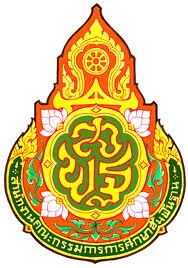 ระเบียบวาระการประชุมผู้บริหารสถานศึกษา  เพื่อขับเคลื่อนนโยบายการบริหารจัดการศึกษาสำนักงานเขตพื้นที่การศึกษาประถมศึกษาสิงห์บุรีครั้งที่  ๓/๒๕๖๑วันอังคารที่  ๒๖  มิถุนายน  พ.ศ.  ๒๕๖๑  เวลา  ๐๙.๐๐ น.ณ ห้องประชุมขุนสรรค์ พันเรือง ศาลากลางจังหวัดสิงห์บุรี ชั้น ๕ ค่านิยมองค์กร สพป.สิงห์บุรี   “จิตดี  ทีมดี  มีความรับผิดชอบ”กลุ่มอำนวยการสำนักงานเขตพื้นที่การศึกษาประถมศึกษาสิงห์บุรีถนนสิงห์บุรี - อ่างทอง อำเภอเมือง จังหวัดสิงห์บุรี ๑๖๐๐๐โทรศัพท์ ๐๓๖-๕๑๑๔๑๗ ต่อ ๑๒๐๐โทรสาร ๐๓๖ – ๕๑๑๙๘๙Singburi Primary Educational Service Area Officewww.singarea.moe.go.thกำหนดการการประชุม ผู้บริหารสถานศึกษา เพื่อขับเคลื่อนนโยบายการบริหารจัดการศึกษาสำนักงานเขตพื้นที่การศึกษาประถมศึกษาสิงห์บุรี ครั้งที่  ๓/๒๕๖๑   พิธีการบันทึกข้อตกลง(MOU) การปฏิบัติงานเพื่อขับเคลื่อนนโยบาย “สิงห์บุรีเมืองเด็กดีมีวินัย” วันอังคารที่ ๒๖ มิถุนายน  ๒๕๖๑   เวลา ๐๙.๐๐ น.ณ  ห้องประชุมขุนสรรค์ พันเรือง ศาลากลางจังหวัดสิงห์บุรี ชั้น ๕……………………………………เวลา ๐๘.๓๐ – ๐๙.๐๐ น.	ผู้เข้าร่วมประชุม ประกอบด้วย ผู้บริหารการศึกษา ผู้บริหารสถานศึกษา 				ศึกษานิเทศก์ ครูและนักเรียน ลงทะเบียน เวลา ๐๙.๐๐ น.			- นายสุทธา  สายวาณิชย์ ผู้ว่าราชการจังหวัดสิงห์บุรี เป็นประธานในพิธีฯ 				เดินทางมาถึงห้องประชุมเวลา ๐๙.๐๐ – ๑๐.๐๐ น.	พิธีเปิดการประชุม กิจกรรมเทิดทูนสถาบัน และการจัดกิจกรรม                                 				เนื่องในวันรณรงค์ต่อต้านยาเสพติด (26 มิถุนายน) ปี 2561โดย นายสุทธา  สายวาณิชย์ ผู้ว่าราชการจังหวัดสิงห์บุรี ประธานในพิธีฯ                                 ประกอบพิธีฯ ตามลำดับดังนี้- ประธานในพิธีฯ จุดธูปเทียนบูชาพระรัตนตรัย                           - พิธีกร นำกราบพระรัตนตรัย- ประธานในพิธีฯ ถวายความเคารพ เปิดกรวยสักการะพระบรมฉายาลักษณ์สมเด็จพระเจ้าอยู่หัวมหาวิชราลงกรณ บดินทรเทพยวรางกูร      		- ประธานในพิธีฯ อ่านสารเนื่องในวันต่อต้านยาเสพติดโลก และประกาศเจตนารมณ์ต่อต้านยาเสพติด       		-  ประธานในพิธีและผู้ประชุมร่วมกันร้องเพลงสรรเสริญพระบารมีพิธีมอบเกียรติบัตรรางวัลและมอบนโยบายการปฏิบัติงาน- ดร.พิเชฐร์ วันทอง ผู้อำนวยการสำนักงานเขตพื้นที่การศึกษาประถมศึกษาสิงห์บุรี กล่าวต้อนรับและรายงานวัตถุประสงค์- นายสุทธา  สายวาณิชย์ ผู้ว่าราชการจังหวัดสิงห์บุรี ประธานในพิธีฯ มอบเกียรติบัตรรางวัลให้แก่นักเรียนและสถานศึกษาที่มีผลการทดสอบทางการศึกษาระดับขาติขั้นพื้นฐาน (O-NET) สูงสุด ประจำปีการศึกษา ๒๕๖๐ มอบเกียรติบัตรให้นักเรียนชั้นประถมศึกษาปีที่ ๖ และชั้นมัธยมศึกษาปีที่ ๓ที่มีคะแนนสูงสุดทุกวิชา จำนวน ๑๓ รายมอบเกียรติบัตรให้นักเรียนชั้นประถมศึกษาปีที่ ๖ ที่มีคะแนนเต็ม ๑๐๐ คะแนน  จำนวน ๔ คนมอบเกียรติบัตรให้ครูผู้สอนที่มีนักเรียนชั้นประถมศึกษาปีที่ ๖ และ                      ชั้นมัธยมศึกษาปีที่ ๓ ที่ได้คะแนนสูงสุดทุกวิชา จำนวน ๑๓ รายมอบเกียรติบัตรให้กลุ่มโรงเรียนที่มีผลคะแนนเฉลี่ยรวมสูงสุด ชั้นประถมศึกษาปีที่ ๖ และชั้นมัธยมศึกษาปีที่ ๓ จำนวน ๔ ราย- ประธานในพิธีฯ มอบโอวาทแก่นักเรียน,ครูและสถานศึกษาที่ได้รับรางวัล- ประธานในพิธีฯ มอบนโยบายการปฏิบัติงานให้แก่ผู้บริหารการศึกษาและผู้บริหารสถานศึกษา๒เวลา ๑๐.๐๐ – ๑๐.๓๐ น.	พิธีบันทึกข้อตกลงความร่วมมือ(MOU) โครงการสิงห์บุรี เมืองเด็กดีมีวินัย โดยผู้อำนวยการสำนักงานเขตพื้นที่การศึกษาประถมศึกษาสิงห์บุรี กับ ผู้อำนวยการโรงเรียนเวลา ๑๐.๓๐ – ๑๒.๐๐ น.	กิจกรรมยกย่องเชิดชูเกียรติ เพื่อเสริมสร้างขวัญและกำลังใจในการปฏิบัติงานมอบช่อดอกไม้แสดงความยินดีแก่บุคลากรที่ได้รับการแต่งตั้งให้ปฏิบัติหน้าที่ผู้อำนวยการกลุ่ม จำนวน ๒ ราย ตามลำดับ- ผู้อำนวยการกลุ่มนโยบายและแผน นางสาวอนงค์ บุญเอี่ยม- ผู้อำนวยการกลุ่มส่งเสริมการจัดการศึกษา นางสาวสมปอง สักการะ				๒. มอบช่อดอกไม้แสดงความยินดีแก่บุคลากรที่ได้รับการแต่งตั้งให้ดำรงตำแหน่ง				    ศึกษานิเทศก์ สพป.สิงห์บุรี จำนวน ๑ ราย ได้แก่           				    นางประภาพรรณ พูลเจริญศิลป์ ตำแหน่งเดิม ครูโรงเรียนวัดโฆสิทธารามการนำเสนอจุดเน้นนโยบายสำคัญและแนวทางการปฏิบัติงาน โดย ดร.พิเชฐร์ วันทอง ผู้อำนวยการสำนักงานเขตพื้นที่การศึกษาประถมศึกษาสิงห์บุรี การประชุมเพื่อขับเคลื่อนนโยบายการบริหารจัดการศึกษาโดย ดร.พิเชฐร์ วันทอง ผู้อำนวยการสำนักงานเขตพื้นที่การศึกษาประถมศึกษาสิงห์บุรี และคณะผู้บริหารของ สพป.สิงห์บุรี เวลา ๑๒.๐๐ – ๑๓.๐๐ น.	พักรับประทานอาหารกลางวันเวลา ๑๓.๐๐ – ๑๔.๓๐ น.	การประชุมผู้บริหารสถานศึกษาฯ (ต่อ)		- การขับเคลื่อนงานตามนโยบาย จุดเน้น สู่การปฏิบัติ - การนำเสนอผลการดำเนินงาน ปัญหา อุปสรรคและแนวทางการแก้ไข- สรุปการประชุม...........................................หมายเหตุ ;  	- กำหนดการนี้ อาจปรับเปลี่ยนได้ตามความเหมาะสมการแต่งกาย ชุดข้าราชการ เครื่องแบบสีกากี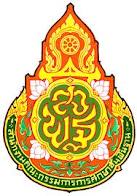         ระเบียบวาระการประชุม ผู้บริหารสถานศึกษา เพื่อขับเคลื่อนนโยบายการบริหารจัดการศึกษา      สำนักงานเขตพื้นที่การศึกษาประถมศึกษาสิงห์บุรี      ครั้งที่  ๓/๒๕๖๑      วันอังคารที่  ๒๖ มิถุนายน พ.ศ. ๒๕๖๑ เวลา ๐๙.๐๐ น.ณ  ห้องประชุมขุนสรรค์ พันเรือง ศาลากลางจังหวัดสิงห์บุรี ชั้น ๕ …………………………………..ระเบียบวาระที่ ๑ 	เรื่องที่ประธานแจ้งให้ที่ประชุมทราบระเบียบวาระที่ ๒ 	เรื่องรับรองรายงานการประชุม ผู้บริหารสถานศึกษา สังกัด สพป.สิงห์บุรี ครั้งที่ ๒/๒๕๖๑ เมื่อวันที่ ๒๓ มีนาคม ๒๕๖๑ระเบียบวาระที่ ๓ 	เรื่องที่เสนอให้ที่ประชุมทราบกลุ่มอำนวยการเรื่องที่ ๑ การจัดสรรเงินทุนหมุนเวียนเพื่อแก้ไขปัญหาหนี้สินข้าราชการครู             ประจำปีงบประมาณ พ.ศ.๒๕๖๑ ครั้งที่ ๒เรื่องที่ ๒  การปรับลดอัตราดอกเบี้ยโครงการสวัสดิการเงินกู้ ช.พ.ค. และ ช.พ.ส.             ของธนาคารออมสิน (เอกสารแนบ ๑ หน้า ๑)เรื่องที่ ๓  แจ้งเตือนให้เตรียมความพร้อมการเริ่มต้นฤดูฝนของประเทศไทย    	        (เอกสารแนบ ๒ หน้า ๒)เรื่องที่ ๔  วารสาร สพป.สิงห์บุรี ฉบับประจำเดือนมกราคม-มีนาคม ๒๕๖๑๒. กลุ่มบริหารงานบุคคลเรื่องที่ ๑  การย้ายและแต่งตั้งข้าราชการครูและบุคลากรทางการศึกษา ตำแหน่ง	       บุคลากรทางการศึกษาอื่น ตามมาตรา ๓๘ ค (๒) สังกัด สพป.สิงห์บุรีเรื่องที่ ๒   กำหนดการสอบแข่งขันเพื่อบรรจุและแต่งตั้งบุคคลเข้ารับราชการ              เป็นข้าราชการครูและบุคลากรทางการศึกษา  ตำแหน่งครูผู้ช่วย  สังกัดสำนักงานคณะกรรมการการศึกษาขั้นพื้นฐาน  ปี พ.ศ. ๒๕๖๑(เอกสารแนบ ๓ หน้า ๓)         	เรื่องที่ ๓  โครงการพัฒนาครูรูปแบบครบวงจร ของ สพฐ. ปีงบประมาณ 		       พ.ศ. ๒๕๖๑ (เอกสารแนบ ๙ หน้า ๑๗ – ๒๔) เรื่องที่ ๔ ข้อมูลการพัฒนาความก้าวหน้าตามสายอาชีพของข้าราชการครูและ	       บุคลากรทางการศึกษา (เอกสารแนบ ๔ หน้า ๔ – ๕)			๓. กลุ่มนโยบายและแผนเรื่องที่ ๑  แจ้งมาตรการป้องกันการทุจริตงบประมาณ งบลงทุนเรื่องที่ ๒  การรายงานการติดตามและประเมินผลการบริหารจัดการการศึกษาขั้นพื้นฐาน ประจำปีงบประมาณ พ.ศ. 2561 นโยบายที่ 11 การเพิ่มประสิทธิภาพการใช้ทรัพยากรเพื่อการศึกษา๒			๔. กลุ่มส่งเสริมการจัดการศึกษา      เรื่องที่ ๑ การจัดกิจกรรมเนื่องในวันรณรงค์ต่อต้านยาเสพติดเรื่องที่ ๒ การดำเนินงานขับเคลื่อนนโยบาย “สิงห์บุรีเมืองเด็กดีมีวินัย”เรื่องที่ ๓ การกำหนดให้โรงเรียนจัดทำอาหารกลางวันนักเรียน โดยใช้โปรแกรม 	        Thai School Lunch (เอกสารแนบ ๕ หน้า ๖ – ๑๐)เรื่องที่ ๔ การจำหน่ายอาหารภายในโรงเรียนเรื่องที่ ๕ การดำเนินงานโครงการอนุรักษ์พันธุกรรมพืชอันเนื่องมาจากพระราชดำริฯ	       (เอกสารแนบ ๖ หน้า ๑๑ – ๑๓)เรื่องที่ ๖ การสมัครเข้าเป็นสมาชิก “ชมรมช่วยเหลือและพัฒนานักเรียนที่มีความ	      ต้องการจำเป็นพิเศษ สพป.สิงห์บุรี”เรื่องที่ ๗ การจัดงานวันคล้ายวันสถาปนาคณะลูกเสือแห่งชาติ ประจำปี ๒๕๖๑			๕. กลุ่มนิเทศ ติดตามและประเมินผลการจัดการศึกษาเรื่องที่ ๑ การมอบเกียรติบัตรการทดสอบทางการศึกษาระดับชาติขั้นพื้นฐาน            ปีการศึกษา ๒๕๖๑เรื่องที่ ๒ การดำเนินงานพัฒนาการเรียนการสอนภาษาไทย ปีการศึกษา ๒๕๖๑๖. กลุ่มบริหารงานการเงินและสินทรัพย์เรื่องที่ ๑ รายงานผลการเบิกจ่ายเงินงบประมาณ ประจำปีงบประมาณ พ.ศ.๒๕๖๑เรื่องที่ ๒ การยื่นเรื่องขอรับบำเหน็จบำนาญด้วยตนเองทางระบบอิเล็กทรอนิกส์เรื่องที่ ๓ กองทุนบำเหน็จบำนาญข้าราชการขอความร่วมมือรับลงทะเบียนการขอรับ            ใบแจ้งยอดเงินประจำปีทางอีเมล(e-Statement)๗. หน่วยตรวจสอบภายใน     เรื่องที่ ๑ การรายงานการแก้ไขหนี้ค่าสาธารณูปโภคค้างชำระของโรงเรียน	       (เอกสารแนบ ๗ หน้า ๑๔ – ๑๕)     เรื่องที่ ๒ ผังขั้นตอนการจัดซื้อจัดจ้างวิธีเฉพาะเจาะจง (เอกสารแนบ ๘ หน้า ๑๖)     เรื่องที่ ๓ สรุปคำถาม คำตอบ ด้านการเงิน เพื่อความเข้าใจการปฏิบัติงานของ                 เจ้าหน้าที่๘. ศูนย์เทคโนโลยีสารสนเทศเพื่อการศึกษา    	     เรื่องที่ ๑ การจัดทำระบบสารสนเทศ เพื่อการบริหารการศึกษา  ระเบียบวาระที่ ๔ 	เรื่องที่เสนอให้ที่ประชุมพิจารณา			เรื่องที่ ๑ การประชุมผู้บริหารสถานศึกษา สังกัด สพป.สิงห์บุรี (กลุ่มอำนวยการ)ระเบียบวาระที่ ๕ 	เรื่องอื่น ๆเรื่องที่ ๑ โครงการธรรมสู่การพัฒนาภาษาอังกฤษ ณ แดนพุทธภูมิประเทศอินเดีย	(รองฯ วารุณีย์ บุญคง).................................๓ระเบียบวาระที่ ๑ 		เรื่องที่ประธานแจ้งให้ที่ประชุมทราบ…………………………………………….…………………………………………………………………………………………………………………………………………………….…………………………………………………………………………………………………………………………………………………….…………………………………………………………………………………………………………………………………………………….…………………………………………………………………………………………………………………………………………………….…………………………………………………………………………………………………………………………………………………….…………………………………………………………………………………………………………………………………………………….…………………………………………………………………………………………………………………………………………………….…………………………………………………………………………………………………………………………………………………….…………………………………………………………………………………………………………………………………………………….…………………………………………………………………………………………………………………………………………………….…………………………………………………………………………………………………………………………………………………….…………………………………………………………………………………………………………………………………………………….…………………………………………………………………………………………………………………………………………………….…………………………………………………………………………………………………………………………………………………….…………………………………………………………………………………………………………………………………………………….…………………………………………………………………………………………………………………………………………………….…………………………………………………………………………………………………………………………………………………….…………………………………………………………………………………………………………………………………………………….…………………………………………………………………………………………………………………………………………………….…………………………………………………………………………………………………………………………………………………….…………………………………………………………………………………………………………………………………………………….…………………………………………………………………………………………………………………………………………………….…………………………………………………………………………………………………………………………………………………….…………………………………………………………………………………………………………………………………………………….………………………………………………………………………………………………………ระเบียบวาระที่ ๒ 	เรื่องรับรองรายงานการประชุม ผู้บริหารสถานศึกษา                       			สังกัด สพป.สิงห์บุรี ครั้งที่ ๒/๒๕๖๑ เมื่อวันที่ ๒๓ มีนาคม  ๒๕๖๑สพป.สิงห์บุรี ได้ประชุม ผู้บริหารสถานศึกษา สังกัด สพป.สิงห์บุรี ครั้งที่ ๒/๒๕๖๑ เมื่อวันที่ ๒๓ มีนาคม ๒๕๖๑ เวลา ๐๙.๐๐ น. ณ ห้องประชุม โรงเรียนอนุบาลอินทร์บุรี  อำเภออินทร์บุรี จังหวัดสิงห์บุรี และ สพป.สิงห์บุรี ได้จัดทำรายงานการประชุมดังกล่าว  เพื่อแจ้งผู้เกี่ยวข้องนำไปปฏิบัติและพิจารณารับรองรายงานการประชุม ทางเว็บไซต์ของ สพป.สิงห์บุรี www.singarea.moe.go.th  มุมด้านซ้ายของเว็บไซต์  หัวข้อชื่อ “รายงานประชุมคณะผู้บริหาร” หากมีประเด็นจะเพิ่มเติม แก้ไข ปรับปรุงประการใด  โปรดแจ้งกลุ่มอำนวยการ ภายในวันที่ ๒๖ มิถุนายน ๒๕๖๑ หากพ้นกำหนดนี้ ถือว่าที่ประชุมรับรองรายงานการประชุมดังกล่าวประเด็นเสนอ		เพื่อทราบและดำเนินการมติที่ประชุม		…………………………………………………………………………………......................................๔ระเบียบวาระที่ ๓ 	เรื่องที่เสนอให้ที่ประชุมทราบกลุ่มอำนวยการเรื่องที่ ๑   การจัดสรรเงินทุนหมุนเวียนเพื่อแก้ไขปัญหาหนี้สินข้าราชการครู ประจำปีงบประมาณ พ.ศ.๒๕๖๑ ครั้งที่ ๒ข้อเท็จจริง : ด้วย สำนักงาน ก.ค.ศ. แจ้งว่าคณะกรรมการบริหารเงินทุนหมุนเวียนเพื่อแก้ไขปัญหาหนี้สินข้าราชการครู ได้มีมติอนุมัติจัดสรรเงินทุนหมุนเวียนเพื่อแก้ไขปัญหาหนี้สินข้าราชการครู  ประจำปีงบประมาณ พ.ศ.๒๕๖๑ ครั้งที่ ๒  วงเงินจำนวน ๖๑,๒๗๑,๕๖๙.๘๖ บาท(หกสิบเอ็ดล้านสองแสนเจ็ดหมื่นหนึ่งพันห้าร้อยหกสิบเก้าบาทแปดสิบหกสตางค์) ให้แก่ข้าราชการครู(ผู้สอน) ที่มีความประสงค์กู้ยืมและมีคุณสมบัติครบถ้วน ตามหลักเกณฑ์และวิธีการให้กู้ยืมเงินทุนหมุนเวียนเพื่อแก้ไขปัญหาหนี้สินข้าราชการครู พ.ศ.๒๕๖๑                      ได้กู้ยืมเงินรายละไม่เกิน ๓๐๐,๐๐๐ บาท(สามแสนบาทถ้วน) กำหนดอัตราดอกเบี้ยร้อยละ ๔ ต่อปี โดยไม่จำกัดจำนวนผู้กู้ การดำเนินการ : สพป.สิงห์บุรี จึงขอแจ้งประชาสัมพันธ์ให้กับข้าราชการครู (ผู้สอน) ที่มีความประสงค์กู้ยืมและมีคุณสมบัติครบถ้วน ตามหลักเกณฑ์ฯ ได้กู้ยืม โดยส่งเอกสารคำขอกู้ยืม พร้อมหลักฐานประกอบการขอกู้ยืมเงินตามที่กำหนด(จำนวน ๒ ฉบับ) ที่กลุ่มอำนวยการ สพป.สิงห์บุรี ภายในวันที่ ๒๙ มิถุนายน ๒๕๖๑ ทั้งนี้ ได้แจ้งรายละเอียดหลักเกณฑ์และวิธีการให้กู้ยืมเงินทุนหมุนเวียนเพื่อแก้ไขปัญหาหนี้สินข้าราชการครู พ.ศ.๒๕๖๑ พร้อมคำขอกู้ยืมเงินให้สถานศึกษาในสังกัดแล้ว ทางระบบ e-office หนังสือ สพป.สิงห์บุรี                            ที่ ศธ ๐๔๑๕๗/๑๙๒๗ ลงวันที่ ๑๔ มิถุนายน ๒๕๖๑ 			อนึ่ง สพป.สิงห์บุรี ขอเรียนว่า การเป็นลูกหนี้เงินทุนหมุนเวียน ซึ่งเป็นเงินของทางราชการ หากผิดนัดชำระหนี้ก็จะถูกติดตามทวงถามทำให้ขาดความน่าเชื่อถือ ถ้าเกิดหนี้ค้างชำระติดต่อกันหลายงวด จะถูกฟ้องศาลเพื่อเรียกคืนทั้งเงินต้นพร้อมดอกเบี้ยและค่าปรับในอัตราที่สูง ดังนั้น เพื่อมิให้เกิดความเสียหายต่อเงินงบประมาณของทางราชการ จึงขอให้ผู้บริหารสถานศึกษา ได้พิจารณาความสามารถในการชำระหนี้คืนของผู้กู้ยืมโดยเคร่งครัดประเด็นเสนอ	เพื่อทราบและดำเนินการแจ้งประชาสัมพันธ์ให้ข้าราชการครูทราบทั่วกันมติที่ประชุม	....................................................................................................................................๕		เรื่องที่ ๒  การปรับลดอัตราดอกเบี้ยโครงการสวัสดิการเงินกู้ ช.พ.ค. และ ช.พ.ส.ของธนาคารออมสินข้อเท็จจริง :  เนื่องจากสำนักงานคณะกรรมการ สกสค.ได้แก้ไขบันทึกข้อตกลงร่วมกับธนาคารออมสินเกี่ยวกับการกู้เงินโครงการ ช.พ.ค. – ช.พ.ส. โดยมีเงื่อนไขสำคัญที่ธนาคารออมสินจะต้องลดดอกเบี้ยเงินกู้โครงการสวัสดิการเงินกู้ ช.พ.ค. โครงการ  ๒ – ๗ และโครงการสวัสดิการเงินกู้ ช.พ.ส.ลดลงจากเดิมในอัตรา ๐.๕๐% - ๑.๐๐% รายละเอียดตามตารางอัตราการปรับลดดอกเบี้ยเงินกู้ ดังแนบ (เอกสารแนบ ๑ หน้า๑)                   ตั้งแต่วันที่ ๑ มิถุนายน ๒๕๖๑ เป็นต้นไป การดำเนินการ : สพป.สิงห์บุรี จึงขอแจ้งประชาสัมพันธ์ให้สมาชิกในสังกัดทราบ โดยผู้กู้จะต้องดำเนินการ ดังนี้ไปติดต่อธนาคารออมสิน สาขาที่กู้เงิน เพื่อทำความตกลงว่าจะนำเงินในส่วนที่ได้ลดดอกเบี้ยไปเพิ่มการชำระเงินต้นให้มากขึ้น หรือ ขอจ่ายดอกเบี้ยลดลงตามส่วนที่ธนาคารออมสินลดให้ ถ้าไม่ไปติดต่อธนาคารออมสินจะนำเงินส่วนลดของดอกเบี้ย ไปเพิ่มการชำระเงินต้นโดยอัตโนมัติถ้าเป็นกรณีที่ผู้กู้ค้างชำระเงินต้น หรือ ดอกเบี้ย หรือ ค้างทั้งเงินต้นและดอกเบี้ย จะต้องไปติดต่อธนาคารออมสินสาขาที่กู้เงิน เพื่อปรับโครงสร้างนี้ก่อนและจัดดำเนินการตามข้อตกลงกับธนาคารออมสินประเด็นเสนอ	เพื่อทราบและดำเนินการประชาสัมพันธ์ให้สมาชิกทราบทั่วกันมติที่ประชุม	..................................................................................................................................		เรื่องที่ ๓  แจ้งเตือนให้เตรียมความพร้อมการเริ่มต้นฤดูฝนของประเทศไทย 		ข้อเท็จจริง : จังหวัดสิงห์บุรี แจ้งว่า กรมอุตุนิยมวิทยา ได้มีประกาศ เรื่องการเข้าสู่ฤดูฝนของประเทศไทย พ.ศ.๒๕๖๑ เมื่อวันที่ ๒๖ พฤษภาคม ๒๕๖๑ และเนื่องจากประเทศไทยมีฝนตกชุกต่อเนื่องเกือบทั่วไป ประกอบกับ ลมระดับล่างที่พักปกคลุมประเทศไทยได้เปลี่ยนเป็นลมตะวันตกเฉียงใต้ ซึ่งพัดพาความชื้นจากทะเล   อันดามันเข้าปกคลุมประเทศไทย ส่วนลมระดับบนได้เปลี่ยนเป็นลมฝ่ายตะวันออกพัดปกคลุม ซึ่งถือว่าเป็นการเข้าสู่ฤดูฝนของประเทศไทยปีนี้การดำเนินการ : สพป.สิงห์บุรี พิจารณาแล้ว เห็นว่าเพื่อเป็นการเตรียมความพร้อมในการรับมือสภาวะฝนตก ฟ้าคะนอง น้ำท่วมที่อาจเกิดขึ้นได้ จึงประชาสัมพันธ์แจ้งเตือนให้สถานศึกษาปฏิบัติตามคำแนะนำของสำนักงานป้องกันและบรรเทาสาธารณภัยจังหวัดสิงห์บุรี อย่างเคร่งครัด (เอกสารแนบ ๒ หน้า ๒)                     ประเด็นเสนอ	เพื่อทราบและดำเนินการมติที่ประชุม	..................................................................................................................................		เรื่องที่ ๔  วารสาร สพป.สิงห์บุรี ฉบับประจำเดือนมกราคม – มีนาคม ๒๕๖๑		ข้อเท็จจริง : สพป.สิงห์บุรี ได้จัดทำวารสาร สพป.สิงห์บุรี ฉบับประจำเดือนมกราคม  – มีนาคม ๒๕๖๑   โดยมีวัตถุประสงค์เพื่อเผยแพร่ประชาสัมพันธ์ข้อมูล ข่าวสารและกิจกรรมเกี่ยวกับการจัดการศึกษา                     สู่สาธารณชน                	การดำเนินการ : ในการนี้  สพป.สิงห์บุรี จึงขอมอบวารสาร สพป.สิงห์บุรี ฉบับดังกล่าว ให้แก่สถานศึกษาในสังกัดเพื่อใช้ประโยชน์ในส่วนที่เกี่ยวข้องต่อไป                     ประเด็นเสนอ	เพื่อทราบและดำเนินการมติที่ประชุม	..................................................................................................................................๖๒. กลุ่มบริหารงานบุคคล    เรื่องที่ ๑ การย้ายและแต่งตั้งข้าราชการครูและบุคลากรทางการศึกษา ตำแหน่งบุคลากรทางการศึกษาอื่น ตามมาตรา ๓๘ ค (๒) สังกัด สพป.สิงห์บุรี    ข้อเท็จจริง : ตามที่ สพป.สิงห์บุรี เสนอให้ ศึกษาธิการจังหวัดสิงห์บุรี แต่งตั้งข้าราชการครูและบุคลากรทางการศึกษา ตำแหน่งบุคลากรทางการศึกษาอื่นตามมาตรา ๓๘ ค(๒) ที่ได้รับการคัดเลือกให้ดำรงตำแหน่งว่างตามกรอบอัตรากำลังที่ ก.ค.ศ.กำหนด นั้น    การดำเนินการ : บัดนี้ ศึกษาธิการจังหวัดสิงห์บุรี  โดยอนุมัติคณะกรรมการศึกษาธิการจังหวัดสิงห์บุรี ในการประชุม ครั้งที่ ๓/๒๕๖๑ เมื่อวันที่ ๓ พฤษภาคม ๒๕๖๑ ให้ย้ายและแต่งตั้งบุคลากรทางการศึกษาอื่นตามมาตรา ๓๘ ค (๒)ไปแต่งตั้งให้ดำรงตำแหน่งใหม่ (ปฏิบัติหน้าที่ผู้อำนวยการกลุ่ม) ตามคำสั่งสำนักงานศึกษาธิการจังหวัดสิงห์บุรี ที่ ๑๒๓/๒๕๖๑ ลงวันที่ ๒๘ พฤษภาคม ๒๕๖๑ จำนวน ๒ ราย ดังนี้นางสาวอนงค์ บุญเอี่ยม ปฏิบัติหน้าที่ผู้อำนวยการกลุ่มนโยบายและแผนนางสาวสมปอง สักการะ ปฏิบัติหน้าที่ผู้อำนวยการกลุ่มส่งเสริมการจัดการศึกษาประเด็นเสนอ	เพื่อทราบและดำเนินการมติที่ประชุม	..................................................................................................................................		    เรื่องที่ ๒   กำหนดการสอบแข่งขันเพื่อบรรจุและแต่งตั้งบุคคลเข้ารับราชการ                                  เป็นข้าราชการครูและบุคลากรทางการศึกษา  ตำแหน่งครูผู้ช่วย  สังกัดสำนักงานคณะกรรมการการศึกษา                 ขั้นพื้นฐาน  ปี พ.ศ. ๒๕๖๑     		    ข้อเท็จจริง ด้วยสำนักงานคณะกรรมการการศึกษาขั้นพื้นฐาน  แจ้งว่าได้กำหนดการสอบแข่งขันเพื่อบรรจุและแต่งตั้งบุคคลเข้ารับราชการเป็นข้าราชการครูและบุคลากรทางการศึกษา  ตำแหน่งครูผู้ช่วย ปี พ.ศ. ๒๕๖๑   รายละเอียดตามเอกสารแนบท้ายวาระ (เอกสารแนบ ๓ หน้า ๓)		    การดำเนินการ : สำนักงานเขตพื้นที่การศึกษาประถมศึกษาสิงห์บุรี จึงขอส่งกำหนดการสอบแข่งขันเพื่อบรรจุและแต่งตั้งบุคคลเข้ารับราชการเป็นข้าราชการครูและบุคลากรทางการศึกษา  ตำแหน่งครูผู้ช่วย ปี พ.ศ. ๒๕๖๑  มาเพื่อทราบและประชาสัมพันธ์ให้ทราบโดยทั่วกัน  ทั้งนี้ได้แจ้งทางระบบ e-office ตามหนังสือ ที่  ศธ ๐๔๑๕๗/๑๙๖๐ ลงวันที่ ๑๘  มิถุนายน  ๒๕๖๑ประเด็นเสนอ	เพื่อทราบและดำเนินการประชาสัมพันธ์ให้ทราบโดยทั่วกันมติที่ประชุม	..................................................................................................................................๗เรื่องที่ ๓  โครงการพัฒนาครูรูปแบบครบวงจร ของ สพฐ. ปีงบประมาณ พ.ศ. ๒๕๖๑  	ข้อเท็จจริง : ตามที่สำนักงานคณะกรรมการการศึกษาขั้นพื้นฐาน ดำเนินโครงการพัฒนาครูรูปแบบครบวงจร ปีงบประมาณ พ.ศ. ๒๕๖๑ ซึ่งข้าราชการครูได้เลือกหลักสูตร (shopping) ไปแล้ว และจะเริ่มอบรมในวันที่ ๓๐ มิถุนายน ๒๕๖๑ เป็นต้นไป  และสำนักงานเขตพื้นที่การศึกษาประถมศึกษาสิงห์บุรี  ได้ส่งแนวทางในการยืมเงินไปราชการ ให้ปฏิบัติในแนวทางเดียวกัน โดยให้ส่งหลักฐานประกอบการพิจารณายืมเงิน ได้แก่		๑. หนังสือนำส่งจากโรงเรียน		จำนวน  ๑  ฉบับ   		๒. สัญญายืมเงิน (แบบ ๘๕๐๐)		จำนวน  ๒  ฉบับ๓. ใบลงทะเบียนอบรม			จำนวน  ๑  ชุด๔. รายละเอียดหลักสูตร			จำนวน  ๑  ชุด ๕. บันทึกขออนุมัติเดินทางไปราชการ 	จำนวน  ๑  ฉบับ 		๖. ในกรณีเข้ารับการอบรม วัน เวลา และสถานที่เดียวกัน ให้ส่งตัวแทนมายืมเงิน (ตัวแทนยืมเงิน                                              เป็นครูต่างโรงเรียนสามารถยืมเงินให้กันได้)		๗. ยืมเงินทดรองราชการก่อนเดินทางไปเข้ารับการอบรม ๓ วันทำการ		๘. แนวทางการปฏิบัติงานตามโครงการพัฒนาครูรูปแบบครบวงจรฯ สำนักงานเขตพื้นที่การศึกษาประถมศึกษาสิงห์บุรี ส่งให้สถานศึกษาแล้วตามหนังสือสำนักงานเขตพื้นที่การศึกษาประถมศึกษาสิงห์บุรี                                   ที่ ศธ ๐๔๑๕๗/๑๒๗๘  ลงวันที่ ๑๑ เมษายน ๒๕๖๑ ภายในเล่มจะมีแบบฟอร์มหนังสือนำส่งและแบบฟอร์ม ต่าง ๆ                     ๙. สำนักงานคณะกรรมการการศึกษาขั้นพื้นฐาน ได้แจ้งรายชื่อหน่วยพัฒนาครูสังกัดสำนักงาน                     คณะกรรมการการศึกษาขั้นพื้นฐาน ในกรณีที่ครูลงทะเบียนเข้ารับการอบรมในหลักสูตรที่หน่วยพัฒนาครูสังกัดสำนักงานเขตพื้นที่การศึกษาประถมศึกษา/มัธยมศึกษา/สำนักบริหารงานการศึกษาพิเศษ เป็นผู้จัด ครูต้องกรอกค่าลงทะเบียนในการประมาณการค่าใช้จ่าย เพื่อคุมวงเงิน ๑๐,๐๐๐ บาท/คน/ปี แต่เวลาขอเบิกเงินไม่ต้องเบิกค่าลงทะเบียน เนื่องจากหน่วยพัฒนาครูที่สังกัดสำนักงานคณะกรรมการการศึกษาขั้นพื้นฐาน ต้องเป็นผู้ของบประมาณค่าลงทะเบียนของครูที่เข้าอบรมทั้งหมด โดยครูเบิกเฉพาะค่าที่พัก (กรณีหน่วยพัฒนาครูไม่ได้จัดค่าที่พัก) ค่าพาหนะเดินทาง ค่าเบี้ยเลี้ยง (ถ้ามี) จากสำนักงานเขตพื้นที่การศึกษาประถมศึกษา/มัธยมศึกษา/สำนักบริหารงานการศึกษาพิเศษ ต้นสังกัด  ตามรายชื่อหน่วยพัฒนาครูฯ จำนวน ๑๔ หน่วยพัฒนา รวม ๒๕ หลักสูตร จำนวน ๑๒๖ รุ่น (เอกสารแนบ ๙ หน้า ๑๗ – ๒๔)		สำนักงานเขตพื้นที่การศึกษาประถมศึกษาสิงห์บุรี ขอให้ท่านปฏิบัติตามแนวทางที่กำหนด และให้ติดตามข่าวความเคลื่อนไหวอย่างใกล้ชิดและต่อเนื่อง เนื่องจากสำนักงานคณะกรรมการการศึกษาขั้นพื้นฐานจะแจ้งข่าวสารมาให้ทราบเป็น ระยะ ๆ ประเด็นเสนอ	เพื่อทราบและดำเนินการประชาสัมพันธ์ให้ทราบโดยทั่วกันมติที่ประชุม	..................................................................................................................................๘เรื่องที่ ๔ ข้อมูลการพัฒนาความก้าวหน้าตามสายอาชีพของข้าราชการครูและบุคลากรทางการศึกษา		ข้อเท็จจริง : ตามที่ข้าราชการครูและบุคลากรทางการศึกษาในสังกัด สพป.สิงห์บุรี ได้พัฒนางาน และได้รับการแต่งตั้งให้ดำรงตำแหน่งและวิทยฐานะสูงขึ้น มีความก้าวหน้าตามสายอาชีพ ตามหลักเกณฑ์วิธีการที่ ก.ค.ศ.กำหนด นั้น		การดำเนินการ : สพป.สิงห์บุรี ได้จัดทำข้อมูลข้าราชการครูและบุคลากรทางการศึกษาดังกล่าว เพื่อใช้เป็นข้อมูลในการวางแผนบริหารงานบุคคลของข้าราชการครูและบุคลากรทางการศึกษา และวางแผนพัฒนาคุณภาพการจัดการศึกษาของเขตพื้นที่การศึกษา  โดยได้สรุปข้อมูลในเดือนพฤษภาคม ๒๕๖๑  รายละเอียดข้อมูลตารางแนบท้ายวาระ (เอกสารแนบ ๔ หน้า ๔- ๕) สรุปดังนี้ข้อมูลตารางแสดงจำนวนข้าราชการครูและบุคลากรทางการศึกษา (ในสำนักงาน)   	     ๑.๑ สายงานศึกษานิเทศก์  มีศึกษานิเทศก์  เพิ่ม จำนวน ๑ ราย เนื่องจากได้รับแต่งตั้งเป็นศึกษานิเทศก์  ได้แก่ นางสาวประภาพรรณ  พูลเจริญศิลป์  ศึกษานิเทศก์ชำนาญการพิเศษ๒. ข้อมูลตารางแสดงจำนวนข้าราชการครูและบุคลากรทางการศึกษา (ในสถานศึกษา)            	    ๒.๑ สายงานบริหารสถานศึกษา   	     	- ผู้อำนวยการโรงเรียน ลดลง จำนวน ๑ ราย เนื่องจาก ย้ายไปต่างเขตฯ ได้แก่ นายนรงค์  โสภา ผู้อำนวยการโรงเรียนวัดศรีสาคร อับดับ คศ.๓ วิทยฐานะผู้อำนวยการโรงเรียนชำนาญการพิเศษ	 	    ๒.๒ สายงานการสอน	    	     (๑) ครูผู้ช่วย ลดลง จำนวน ๑ ราย เนื่องจากได้รับการเลื่อนเป็นครู คศ.๑ ได้แก่                      นายศักดิ์นารินทร์  เถื่อนม่วง  ครูผู้ช่วย โรงเรียนวัดเชียงราก 	    	     (๒) ครู (ไม่มีวิทยฐานะ) เพิ่ม จำนวน ๑ ราย เนื่องจากได้รับการเลื่อนเป็น ครู คศ.๑ ได้แก่ นายศักดิ์นารินทร์  เถื่อนม่วง  ครู คศ.๑ โรงเรียนวัดเชียงราก 	    	     (๓) ครูชำนาญการพิเศษ ลดลง จำนวน ๔ ราย  เนื่องจากลาออก และเปลี่ยนตำแหน่ง ดังนี้	         		ครูลาออก จำนวน ๓ ราย ได้แก่ 		       	- นางสมปอง แว่นไธสง ครู โรงเรียนวัดกลาง อันดับ คศ.๓ วิทยฐานะครูชำนาญการพิเศษ		       	- นายมงคล  แว่นไธสง ครู โรงเรียนวัดกลาง อันดับ คศ.๓ วิทยฐานะครูชำนาญการพิเศษ		       	- นายสาทิตย์  มหัฆฆพงษ์ ครู โรงเรียนวัดโพธิ์ศรี อันดับ คศ.๓ วิทยฐานะครูชำนาญการพิเศษ			ครูเปลี่ยนตำแหน่ง เป็นศึกษานิเทศก์ จำนวน ๑ ราย ได้แก่ 		        	- นางสาวประภาพรรณ  พูลเจริญศิลป์ ครูโรงเรียนวัดโฆสิทธาราม อันดับ คศ.๓ วิทยฐานะครูชำนาญการพิเศษประเด็นเสนอ	เพื่อทราบและดำเนินการมติที่ประชุม	..................................................................................................................................๙๓. กลุ่มนโยบายและแผน    เรื่องที่ ๑  แจ้งมาตรการป้องกันการทุจริตงบประมาณ งบลงทุน		    ข้อเท็จจริง :  ตามที่ ได้แจ้งนโยบายของรัฐมนตรีว่าการกระทรวงศึกษาธิการ เรื่อง มาตรการป้องกันการทุจริตงบประมาณ งบลงทุน ค่าครุภัณฑ์ ที่ดินและสิ่งก่อสร้าง การปรับปรุงซ่อมแซมอาคารเรียนอาคารประกอบที่ชำรุดทรุดโทรมและประสบอุบัติภัย  สืบเนื่องจากบางเขตพื้นที่มีบุคคลแอบอ้างว่าเป็นผู้สามารถวิ่งเต้นขอรับการสนับสนุนงบประมาณให้กับสถานศึกษาโดยเสนอผลประโยชน์ที่มิชอบและแสดงออกในเชิงข่มขู่ และ                    มีเงื่อนไข เมื่อได้รับการสนับสนุนแล้วสถานศึกษาและสำนักงานเขตพื้นที่ต้องดำเนินการจัดซื้อจัดจ้างกับ                        บุคคลดังกล่าว จึงขอให้สำนักงานเขตพื้นที่แจ้งมาตรการป้องกันการทุจริตหากมีกรณีดังกล่าวเกิดขึ้น โดยในระดับสถานศึกษา รายงานต่อผู้อำนวยการสำนักงานเขตพื้นที่การศึกษา และแจ้งความเพื่อลงบันทึกประจำวันไว้ ณ สถานีตำรวจภูธรในพื้นที่ และในระดับสำนักงานเขตพื้นที่ ให้ผู้อำนวยการสำนักงานเขตพื้นที่การศึกษา รายงานต่อ เลขาธิการ สพฐ.  และขอให้ผู้บริหารสถานศึกษาและบุคลากรในสังกัดให้ดำเนินการจัดตั้งและจัดสรรงบประมาณและดำเนินการจัดซื้อจัดจ้างทุกรายการด้วยความโปร่งใส มีส่วนร่วมโดยยึดประโยชน์ของทางราชการเป็นสำคัญ นั้น	      การดำเนินการ : ในการนี้ ได้รับการประสานจากสำนักงานคณะกรรมการการศึกษาขั้นพื้นฐานอย่างไม่เป็นทางการ แจ้งว่า ท่านเลขาธิการคณะกรรมการการศึกษาขั้นพื้นฐาน ได้สั่งการให้สำนักนโยบายและแผนตั้งคณะกรรมการติดตาม ตรวจสอบการใช้งบประมาณ ในครั้งนี้ประกอบด้วย สำนักนโยบายและแผน สำนักการคลังและสินทรัพย์ สำนักตรวจสอบภายใน และสำนักที่เกี่ยวข้องเป็นคณะติดตาม ตรวจสอบทุกเขตทุกรายการ โดยคณะกรรมการจะลงพื้นที่ติดตามการใช้งบประมาณให้เป็นไปตามกฎหมาย จึงขอความร่วมมือกำชับให้ผู้อำนวยการโรงเรียนและผู้เกี่ยวข้องดำเนินการตาม พระราชบัญญัติการจัดซื้อจัดจ้าง ฯ พ.ศ.2560 และที่เกี่ยวข้องอย่างเคร่งครัด		เพื่อเป็นการเตรียมการ หากสถานศึกษาในสังกัดได้รับการตรวจติดตาม จึงขอให้สถานศึกษา         ที่ได้รับการจัดสรรงบประมาณ งบลงทุน ค่าครุภัณฑ์ ค่าที่ดินและสิ่งก่อสร้างทุกรายการ ได้ดำเนินการจัดซื้อ จัดจ้างตามพระราชบัญญัติการจัดซื้อจัดจ้างฯ พ.ศ. 2560 และระเบียบ กฎหมายที่เกี่ยวข้องอย่างเคร่งครัด จัดเตรียมเอกสารการจัดซื้อจัดจ้าง ให้เป็นปัจจุบัน ให้มีความพร้อมเพื่อรับการตรวจติดตามหากมีการสุ่มตรวจติดตามในครั้งนี้ประเด็นเสนอ	เพื่อทราบและดำเนินการมติที่ประชุม	..................................................................................................................................๑๐เรื่องที่ 2 การรายงานการติดตามและประเมินผลการบริหารจัดการการศึกษาขั้นพื้นฐาน ประจำปีงบประมาณ พ.ศ. 2561 นโยบายที่ 11 การเพิ่มประสิทธิภาพการใช้ทรัพยากรเพื่อการศึกษา	    ตามที่ สพฐ. ได้กำหนดให้มีการติดตามและประเมินผลการบริหารจัดการการศึกษาขั้นพื้นฐาน ประจำปีงบประมาณ พ.ศ. 2561 นโยบายที่ 11 การเพิ่มประสิทธิภาพการใช้ทรัพยากรเพื่อการศึกษา ในการติดตามของ สพฐ. จะดึงข้อมูลจากส่วนกลางทางเว็บไซต์ https://e-budget.jobbec.in.th  ในการนี้จึงขอความอนุเคราะห์ให้สถานศึกษาในสังกัด ได้เข้าไปรายงานการดำเนินงานที่เกี่ยวข้อง  ดังนี้		๑. การรายงานค่าสาธารณูปโภค หน่วยงานที่รายงาน สถานศึกษาในสังกัดและสำนักงานเขตพื้นที่ ประกอบด้วย รายการค่าไฟฟ้า (เฉพาะค่าไฟฟ้าเป็นตัวชี้วัดตามคำรับรอง KRS) , ค่าน้ำประปา,                           ค่าโทรศัพท์, ค่าไปรษณีย์ และค่าอินเทอร์เน็ต ให้รายงานความเคลื่อนไหวให้เป็นปัจจุบัน	    ๒. การรายงานระบบบัญชีการศึกษาขั้นพื้นฐาน ของสถานศึกษาในสังกัด (เป็นตัวชี้วัดตามคำรับรอง KRS) รายงาน 2 ช่วง ช่วงที่ 1 ตั้งแต่ตุลาคม 2560 – 31 มีนาคม 2561 รายงานภายในวันที่ 1 กรกฎาคม 2561 ช่วงที่ 2 ตั้งแต่เมษายน – กันยายน 2561 รายงานภายในวันที่ 15 ตุลาคม 2561 โดย                      ในช่วงที่ 1 สพป.สิงห์บุรี ได้จัดประชุมเพื่อสร้างความรู้ความเข้าใจและให้โรงเรียนสามารถดำเนินการได้แล้วเสร็จภายในกำหนดเวลา ในวันที่ 22 มิถุนายน 2561		๓. การรายงานงบลงทุน รายงานเฉพาะสถานศึกษาที่ได้รับการจัดสรรงบประมาณปี พ.ศ. 2561 โดยสำนักงานเขตพื้นที่จะดำเนินการบันทึกข้อมูลการจัดสรรให้กับโรงเรียนเพื่อให้โรงเรียนสามารถเข้าไปกรอกได้ ประกอบด้วย การรายงานค่าครุภัณฑ์ และการรายงานค่าที่ดินและสิ่งก่อสร้าง โดยบันทึกขั้นตอนการจัดซื้อจัดจ้างตามระบบ สถานศึกษาสามารถศึกษาคู่มือการรายงานบรรจุอยู่ในเว็บไซต์ของการรายงาน 	   ๔. การรายงานงบดำเนินงาน (ค่าซ่อมแซม) รายงานเฉพาะสถานศึกษาที่ได้รับการจัดสรรงบประมาณปี พ.ศ. 2561 โดยสำนักงานเขตพื้นที่จะดำเนินการบันทึกข้อมูลการจัดสรรให้กับโรงเรียนเพื่อให้โรงเรียนสามารถเข้าไปกรอกได้	โดยสถานศึกษาทุกแห่ง เข้ารายงานผ่านทางเว็บไซต์ https://e-budget.jobobec.in.th เลือกเมนูสำหรับสถานศึกษา User/Pasword รหัส obec และดำเนินการกรอกข้อมูลทั้ง 4 รายการประเด็นเสนอ	เพื่อทราบและดำเนินการมติที่ประชุม	..................................................................................................................................๑๑			๔. กลุ่มส่งเสริมการจัดการศึกษา    เรื่องที่ ๑  การจัดกิจกรรม เนื่องในวันรณรงค์ต่อต้านยาเสพติด (26 มิถุนายน) ปี 2561    ข้อเท็จจริง : เนื่องในวันต่อต้านยาเสพติด(26 มิถุนายน) ประจำปี 2561 สำนักงาน ป.ป.ส.ได้กำหนดกรอบแนวทางการจัดกิจกรรมรณรงค์ประชาสัมพันธ์ เนื่องในวันต่อต้านยาเสพติด (26 มิถุนายน) โดยมีกรอบแนวคิดและคำขวัญ คือ“ไทยนิยมยั่งยืน ร่วมแก้ไขปัญหายาเสพติด”26 มิถุนายน วันต่อต้านยาเสพติดโลก 		   เพื่อให้การจัดกิจกรรม เนื่องในวันรณรงค์ต่อต้านยาเสพติด (26 มิถุนายน) ปี 2561 เป็นไปด้วยความเรียบร้อย พร้อมเพรียงกัน จึงดำเนินการ เป็น 2 ส่วน ดังนี้ส่วนที่ 1  สพป.สิงห์บุรี ดำเนินการจัดกิจกรรมดังกล่าวโดยบูรณาการการจัดกิจกรรมฯ กับการประชุมผู้บริหารประจำเดือนมิถุนายน 2561 ในวันที่26 มิถุนายน 2561 ณ ห้องประชุมขุนสรรค์ พันเรือง ศาลากลางจังหวัดสิงห์บุรี  ชั้น 5                           ๒. นำโรงเรียนในสังกัดร่วมจัดกิจกรรมฯ กับศูนย์อำนวยการป้องกันและปราบปราม                   ยาเสพติดจังหวัดสิงห์บุรี  ในวันที่ 26 มิถุนายน 2561 ตั้งแต่เวลา 13.00 น. ณ อาคารอเนกประสงค์                      อบจ.สิงห์บุรี สนามกีฬา อบจ.จังหวัดสิงห์บุรี โดยได้รับความร่วมมือจากโรงเรียน ดังนี้2.1 โรงเรียนวัดสังฆราชาวาส เป็นตัวแทนจากโรงเรียนในสังกัดนำลูกเสือต้านภัยยาเสพติด จำนวน 100 คน เข้าร่วมเป็นพลังมวลชน 			2.2 โรงเรียนวัดโบสถ์(อำเภออินทร์บุรี) เป็นตัวแทนจากโรงเรียนในสังกัด  เข้าร่วมจัดนิทรรศการเพื่อให้ความรู้เกี่ยวกับเรื่องการป้องกันและแก้ไขปัญหายาเสพติดในสถานศึกษา ส่วนที่ 2  ให้โรงเรียนดำเนินการจัดกิจกรรมดังกล่าวโดยใช้กรอบการจัดกิจกรรมรณรงค์ประชาสัมพันธ์เนื่องในวันต่อต้านยาเสพติด(26 มิถุนายน) ปี 2561 ตามหนังสือสำนักงานเขตพื้นที่การศึกษาประถมศึกษาสิงห์บุรีที่แจ้งให้ทราบไปแล้วนั้นประเด็นเสนอ	เพื่อทราบและดำเนินการมติที่ประชุม	..................................................................................................................................๑๒		เรื่องที่ ๒ การดำเนินงานขับเคลื่อนนโยบาย “สิงห์บุรีเมืองเด็กดีมีวินัย”		ข้อเท็จจริง : ด้วย สำนักงานเขตพื้นที่การศึกษาประถมศึกษาสิงห์บุรี  ได้กำหนดนโยบายในการพัฒนาผู้เรียนของสำนักงานเขตพื้นที่การศึกษา “สิงห์บุรีเมืองเด็กดีมีวินัย”ขึ้น โดยมีวัตถุประสงค์เพื่อพัฒนาคุณลักษณะอันพึงประสงค์และยกระดับคุณภาพการศึกษาของสถานศึกษาให้สูงขึ้น  ซึ่งสอดคล้องกับนโยบายของกระทรวงศึกษาธิการและสำนักงานคณะกรรมการการศึกษาขั้นพื้นฐาน ประกอบด้วย		๑. การน้อมนำศาสตร์พระราชสู่การปฏิบัติอย่างยั่งยืน		๒. สวนพฤกษศาสตร์โรงเรียน โครงการอนุรักษ์พันธุกรรมพืชอันเนื่องมาจากพระราชดำริ               สมเด็จพระเทพรัตนราชสุดาฯ สยามบรมราชกุมารี		๓. โรงเรียนคุณธรรมตามแนวทางมูลนิธิยุวสถิรคุณ		๔. กระบวนการลูกเสือ		๕. ทักษะอาชีพ		การดำเนินการ : เพื่อให้การขับเคลื่อน“สิงห์บุรีเมืองเด็กดีมีวินัย”ของสำนักงานเขตพื้นที่การศึกษาประถมศึกษาสิงห์บุรี นำไปสู่การปฏิบัติในสถานศึกษาให้เป็นรูปธรรม มีความเข้มแข็ง ต่อเนื่อง จึงให้ผู้อำนวยการโรงเรียน คณะครู นักเรียน ร่วมกันกำหนดกิจกรรมให้สอดคล้องกับบริบทของโรงเรียน ทั้งนี้ สำนักงานเขตพื้นที่การศึกษาประถมศึกษาสิงห์บุรี และผู้อำนวยการโรงเรียนในสังกัด ได้ร่วมทำบันทึกข้อตกลง (MOU) ในการปฏิบัติงานร่วมขับเคลื่อน “สิงห์บุรีเมืองเด็กดีมีวินัย” ในวันที่ ๒๖ มิถุนายน ๒๕๖๑ ณ ห้องประชุมขุนสรรค์ พันเรือง              ศาลากลางจังหวัดสิงห์บุรี ชั้น ๕  ประเด็นเสนอ	เพื่อทราบและดำเนินการมติที่ประชุม	..................................................................................................................................เรื่องที่ ๓ การกำหนดให้โรงเรียนจัดทำอาหารกลางวันนักเรียนโดยใช้โปรแกรม  Thai School Lunchข้อเท็จจริง : ตามที่ สพฐ. มีนโยบายให้โรงเรียนจัดอาหารกลางวันโดยใช้โปรแกรมแนะนำสำรับอาหารกลางวันอัตโนมัติ  (Thai School  Lunch)  และให้สำนักงานเขตพื้นที่การศึกษาประถมศึกษาทุกเขต  จัดอบรมขยายผลโครงการแนวทางการจัดทำเมนูอาหารกลางวันที่มีคุณภาพสำหรับโรงเรียนประถมศึกษา  โดยใช้ระบบแนะนำสำรับอาหารกลางวันสำหรับโรงเรียนแบบอัตโนมัติ Thai School Lunch  เพื่อนำมาจัดรายการอาหารกลางวันในโรงเรียนได้อย่างมีประสิทธิภาพแล้ว นั้น		การดำเนินการ : จากการติดตาม  ตรวจสอบข้อมูลและประเมินผลการดำเนินงาน                 ในระดับสำนักงานเขตพื้นที่การศึกษาประถมศึกษาสิงห์บุรี เมื่อวันที่  ๑๒  มิถุนายน  ๒๕๖๑  พบว่า โรงเรียนส่วนใหญ่ยังจัดรายการอาหารตามประสบการณ์ครู  แม่ครัว หรือแม่ค้า ที่นำอาหารมาจำหน่ายในโรงเรียน ส่งผลให้ปริมาณสารอาหารที่จัดในแต่ละวันไม่ได้สัดส่วนตามความต้องการของนักเรียนแต่ละวัยส่งผลให้นักเรียนระดับประถมศึกษาประมาณร้อยละ ๑๐ ยังคงมีปัญหาภาวะทุพโภชนาการ 		ดังนั้น  เพื่อให้ทุกโรงเรียนจัดบริการอาหารกลางวันให้กับนักเรียนได้อย่างมีประสิทธิภาพตามมาตรฐานโภชนาการสุขาภิบาลและอาหารปลอดภัยอันจะส่งผลดีต่อนักเรียนให้มีสุขภาพดี สมวัย แข็งแรง                  จึงขอให้โรงเรียนทุกแห่งจัดรายการอาหารกลางวันนักเรียนโดยใช้โปรแกรม  Thai  School Lunch นับตั้งแต่บัดนี้เป็นต้นไป  (เอกสารแนบ ๕  หน้า ๖-๑๐)ประเด็นเสนอ	เพื่อทราบและดำเนินการมติที่ประชุม	..................................................................................................................................๑๓เรื่องที่ ๔ การจำหน่ายอาหารภายในโรงเรียนข้อเท็จจริง : ตามหนังสือ สพป.สิงห์บุรี ที่ ศธ ๐๔๑๕๗/๑๖๖๗  ลงวันที่ ๒๒  พฤษภาคม ๒๕๖๑  ได้แจ้งขอความร่วมมือโรงเรียนในการจำหน่ายอาหาร เครื่องดื่มและขนมที่มีประโยชน์ต่อนักเรียนและจำหน่ายอาหารในราคาที่เหมาะสม รวมถึงการควบคุมอาหารที่มีความเสี่ยงต่อสุขภาพในโรงเรียน เช่น  เครื่องดื่มที่มีรสหวาน (น้ำอัดลม, น้ำหวาน, น้ำปั่น, ไอศกรีม)  อาหารประเภทปิ้ง  ย่าง หรือทอดโดยใช้น้ำมันซ้ำหลายครั้ง  ขนมหวาน เช่น ขนมกรุบกรอบ ที่มีส่วนผสมของสารกันบูดหรือสารโมโนโซเดียมกลูตาเมต (ผงชูรส) บะหมี่กึ่งสำเร็จรูป แล้วนั้น  		การดำเนินการ : จากการติดตามตรวจสอบการจำหน่ายอาหารภายในโรงเรียน เมื่อวันที่  ๑๒  มิถุนายน  ๒๕๖๑  ยังพบว่าบางโรงเรียนมีการจำหน่ายอาหารดังกล่าวภายในโรงเรียนอยู่ จึงขอความร่วมมือโรงเรียนงดการจำหน่ายอาหารดังกล่าวข้างต้นด้วย และตามนโยบายประกาศของ สพป.สิงห์บุรี  เรื่อง นโยบายและมาตรการ การเฝ้าระวัง ป้องกันการล่วงละเมิดสิทธินักเรียน สังกัด สพป.สิงห์บุรี ประกาศ ณ วันที่  ๑ มิถุนายน  พ.ศ.๒๕๖๑  ข้อ ๔ การละเมิดสิทธิโดยการละเลย  หมายถึง  เป็นการทำร้ายเด็กในรูปแบบของการไม่ทำอะไรเลย ไม่ใส่ใจดูแล การทิ้งให้เด็กอยู่ลำพังคนเดียวเป็นเวลานาน ๆ ไม่ปกป้องเด็กจากอันตราย การไม่ดูแลเด็กให้ได้รับสารอาหารที่เหมาะสมและมีประโยชน์  ไม่จัดหาที่ปลอดภัยสำหรับเด็ก ตามหนังสือ สพป.สิงห์บุรีที่ ศธ ๐๔๑๕๗/๑๗๘๕  ลงวันที่  ๕  มิถุนายน  ๒๕๖๑  ประเด็นเสนอ	เพื่อทราบและดำเนินการมติที่ประชุม	..................................................................................................................................เรื่องที่ ๕  การดำเนินงานโครงการอนุรักษ์พันธุกรรมพืชอันเนื่องมาจากพระราชดำริฯ สมเด็จพระเทพรัตนราชสุดาฯ สยามบรมราชกุมารี  ข้อเท็จจริง : ตามที่ สพป.สิงห์บุรี  ได้ประชาสัมพันธ์ให้โรงเรียนสมัครเข้าร่วมโครงการอนุรักษ์พันธุกรรมพืชอันเนื่องมาจากพระราชดำริฯ อย่างต่อเนื่องมาตั้งแต่ปี ๒๕๖๐  นั้น  และเนื่องจากโครงการอนุรักษ์พันธุกรรมพืชอันเนื่องมาจากพระราชดำริฯ  เป็นนโยบายที่สำคัญของจังหวัดสิงห์บุรี  ในการส่งเสริม สืบสานปณิธานในการอนุรักษ์ทรัพยากรในพระบาทสมเด็จพระปรมินทรมหาภูมิพลอดุลยเดช รัชกาลที่ ๙ และตามพระราชดำริในสมเด็จพระเทพรัตนราชสุดาฯ สยามบรมราชกุมารี  จึงให้โรงเรียนทุกแห่งร่วมโครงการ  ดังนี้  โรงเรียนที่ยังไม่สมัครเข้าร่วมโครงการฯ (โรงเรียนวัดทอง, โรงเรียนวัดโบสถ์ท่าช้าง และโรงเรียนวัดน้ำผึ้ง)   ให้สมัครเข้าร่วมโครงการฯ  โดยดาวน์โหลดใบสมัครและคู่มือได้ที่เว็บไซต์ อพ.สธ. (www.rspg.or.th)  หน้าเว็บเพจ http://www.rspg.or.th/botanical_school/school/_bot๒.htm และดาวน์โหลดคู่มือแนวทางการดำเนินงานและขั้นตอนสมัครเป็นสมาชิกสวนพฤกษศาสตร์โรงเรียนได้ที่  http:/www.singprimary.go.th ภายในวันที่  ๑๕ กรกฎาคม  ๒๕๖๑ให้โรงเรียน ๕๔ โรงเรียนตามรายชื่อแนบท้ายวาระนี้  (เอกสารแนบ ๖ หน้า ๑๑-๑๓) ตรวจสอบสถานการณ์สมัครและจัดส่งเอกสารเพิ่มเติมให้ สำนักงาน  อพ.สธ.  สนามเสือป่า พระราชวังดุสิต กทม.                           โทร.๐๒  ๒๘๑  ๗๙๙๙ ต่อ  ๒๒๑๙ กรณีส่งหนังสือสมัครเกิน ๑ เดือนไปแล้ว  ภายในวันที่  ๑๕  กรกฎาคม  ๒๕๖๑   ประเด็นเสนอ	เพื่อทราบและดำเนินการมติที่ประชุม	..................................................................................................................................๑๔เรื่องที่ ๖ การสมัครเข้าเป็นสมาชิก “ชมรมช่วยเหลือและพัฒนานักเรียนที่มีความต้องการจำเป็นพิเศษ สพป.สิงห์บุรี		ข้อเท็จจริง : ด้วย สพป.สิงห์บุรี  ได้จัดตั้งชมรมช่วยเหลือและพัฒนานักเรียนที่มีความต้องการจำเป็นพิเศษ สพป.สิงห์บุรี  โดยมีวัตถุประสงค์เพื่อเป็นศูนย์พบปะของผู้บริหารการศึกษา ผู้บริหารสถานศึกษา ศึกษานิเทศก์ ครู พี่เลี้ยงเด็กพิการ ผู้ปกครองและนักเรียนที่มีความต้องการจำเป็นพิเศษ ในการแลกเปลี่ยนเรียนรู้ประสบการณ์ที่เป็นประโยชน์ต่อการพัฒนาศักยภาพนักเรียนที่มีความต้องการจำเป็นพิเศษ การดำเนินการ : เพื่อให้การช่วยเหลือด้านสวัสดิการและให้ความอนุเคราะห์เบื้องต้นแก่ผู้ปกครองและหรือนักเรียนที่มีความต้องการจำเป็นพิเศษที่ประสบปัญหาความเดือดร้อน  เพื่อให้การดำเนินงานของชมรมฯ เกิดความเข้มแข็งและยั่งยืน สพป.สิงห์บุรี  จึงขอความร่วมมือท่านผู้บริหารโรงเรียน สมัครเป็นสมาชิกชมรมฯ  โดยส่งใบสมัครได้ที่กลุ่มส่งเสริมการจัดการศึกษาประเด็นเสนอ	เพื่อทราบและดำเนินการมติที่ประชุม	..................................................................................................................................		เรื่องที่ ๗ การจัดงานวันคล้ายวันสถาปนาคณะลูกเสือแห่งชาติ ประจำปี 2561		ข้อเท็จจริง : ตามที่คณะกรรมการบริหารลูกเสือแห่งชาติ กำหนดจัดงานวันคล้ายวันสถาปนาคณะลูกเสือแห่งชาติประจำปี 2561 ในวันที่ 1 กรกฎาคม 2561 เพื่อน้อมรำลึกในพระมหากรุณาธิคุณพระบาทสมเด็จพระมงกุฎเกล้าเจ้าอยู่หัวพระผู้พระราชทานกำเนิดลูกเสือไทยและแสดงความจงรักภักดีสมเด็จ                พระเจ้าอยู่หัวมหาวชิราลงกรณ บดินทรเทพยวรางกูร ประมุขของคณะลูกเสือแห่งชาติ นั้น		การดำเนินการ : สำนักงานลูกเสือจังหวัดสิงห์บุรี โดยสำนักงานลูกเสือเขตพื้นที่การศึกษาสิงห์บุรีได้จัดงานดังกล่าว ในวันที่ 1 กรกฎาคม 2561 ณ สนามกีฬาโรงเรียนสิงห์บุรี ตั้งแต่เวลา 08.00 น. เป็นต้นไป                 จึงขอความร่วมมือทุกโรงเรียนส่งลูกเสือ เนตรนารี จำนวนโรงเรียนละ 1 กอง เข้าร่วมพิธีทบทวนคำปฏิญาณและสวนสนาม ตาม วัน เวลา สถานที่ดังกล่าวประเด็นเสนอ	เพื่อทราบและดำเนินการมติที่ประชุม	..................................................................................................................................๑๕๕. กลุ่มนิเทศติดตามและประเมินผลการจัดการศึกษา     เรื่องที่ ๑ การมอบเกียรติบัตรการทดสอบทางการศึกษาระดับชาติขั้นพื้นฐาน  ปีการศึกษา 2560      ข้อเท็จจริง : ตามที่สถาบันทดสอบทางการศึกษาแห่งชาติ (องค์การมหาชน)  ได้ดำเนินการจัดการทดสอบทางการศึกษาระดับชาติขั้นพื้นฐาน  ชั้นประถมศึกษาปีที่ 6  และชั้นมัธยมศึกษาปีที่ 3  ปีการศึกษา 2560  ในวันที่  2 – 3  กุมภาพันธ์  2561  เสร็จสิ้นแล้วนั้น    การดำเนินการ : สำนักงานเขตพื้นที่การศึกษาประถมศึกษาสิงห์บุรี  ได้จัดทำเกียรติบัตรเพื่อมอบให้แก่นักเรียน  ครู  และผู้บริหารสถานศึกษา  ทีมีผลการทดสอบทางการศึกษาระดับชาติขั้นพื้นฐานอยู่ในระดับสูงสุดของเขตพื้นที่  มีรายละเอียด  ดังนี้การมอบเกียรติบัตรการทดสอบทางการศึกษาระดับชาติขั้นพื้นฐาน  (O-NET)ชั้นประถมศึกษาปีที่ 61.  นักเรียนที่ได้คะแนนสูงสุดในกลุ่มสาระวิชา  (เกียรติบัตร  และเงินรางวัล(เฉพาะนักเรียน)  1,000 บาท)วิชาภาษาไทย		คะแนนสูงสุด  89.00  คะแนน			1.  เด็กหญิงธัญพิชชา  สุขสวัสดิ์		โรงเรียนวัดโบสถ์ (อินทร์บุรี)ครูผู้สอน    นางลัดดา  คำวิจิตร์		โรงเรียนวัดโบสถ์ (อินทร์บุรี)วิชาภาษาอังกฤษ		คะแนนสูงสุด  97.50  คะแนน			1.  ด็กหญิงชญานดา  ภัทรพสิษฐ์		โรงเรียนอนุบาลสิงห์บุรี			2.  เด็กหญิงภคพร  ศรีธรรมาภรณ์		โรงเรียนอนุบาลสิงห์บุรี			ครูผู้สอน    นางสาววรรณาภรณ์  เปี่ยมฤทัย	โรงเรียนอนุบาลสิงห์บุรี			3.  เด็กหญิงรุจิภาส  ธรรมวิโรจน์ศิริ	โรงเรียนอนุบาลสิงห์บุรี			4.  เด็กหญิงวรกมล  ภูพงษ์พานิช		โรงเรียนอนุบาลสิงห์บุรี			ครูผู้สอน    ดร.รุ่งนภา  สังสอาด		โรงเรียนอนุบาลสิงห์บุรีวิชาคณิตศาสตร์		คะแนนสูงสุด  100  คะแนน			1.  เด็กชายชัยธรา  วันทนทวี		โรงเรียนวัดโบสถ์ (อินทร์บุรี)ครูผู้สอน    นางรัตนา  แสงประทีปทอง	โรงเรียนวัดโบสถ์ (อินทร์บุรี)			2.  เด็กชายธนภูมิ  สุทธิวานิช		โรงเรียนอนุบาลสิงห์บุรี			3.  เด็กหญิงรวีวรรณ  อุ่นประเสริฐ		โรงเรียนอนุบาลสิงห์บุรี			ครูผู้สอน    นางวัฒนา  มะลาศรี		โรงเรียนอนุบาลสิงห์บุรีวิชาวิทยาศาสตร์		คะแนนสูงสุด  82.50  คะแนน			1.  เด็กหญิงธัญชนิต  สังข์ทอง		โรงเรียนอนุบาลสิงห์บุรี			ครูผู้สอน    นางวรรณวิษา  นุ่นสพ		โรงเรียนอนุบาลสิงห์บุรี2.  นักเรียนที่มีคะแนนเต็ม  100  คะแนน (เกียรติบัตร  และเงินรางวัล  1,000  บาท)วิชาคณิตศาสตร์		คะแนนสูงสุด  100  คะแนน			1.  เด็กชายชัยธรา  วันทนทวี		โรงเรียนวัดโบสถ์ (อินทร์บุรี)			2.  เด็กชายธนภูมิ  สุทธิวานิช		โรงเรียนอนุบาลสิงห์บุรี			3.  เด็กหญิงรวีวรรณ  อุ่นประเสริฐ	โรงเรียนอนุบาลสิงห์บุรี๑๖3.  ครูผู้สอนในแต่ละกลุ่มสาระวิชาที่มีคะแนนเฉลี่ยสูงสุด  (เกียรติบัตร)วิชาภาษาไทย	คะแนนเฉลี่ย  62.17	ครูผู้สอน นางสาวศรุดา  พันธุ์เจริญ  โรงเรียนวัดระนามวิชาภาษาอังกฤษ	คะแนนเฉลี่ย  53.74	ครูผู้สอน นางวรรณดี  ไข่สิงห์ทอง	โรงเรียนวัดเก้าชั่ง (โรงเรียนวัดโพธิ์เอน)วิชาคณิตศาสตร์	คะแนนเฉลี่ย  52.50	ครูผู้สอน นางจันทนา  อยู่แก้ว โรงเรียนวัดหลวงวิชาวิทยาศาสตร์	 คะแนนเฉลี่ย  49.94 	ครูผู้สอน นางณิริดา  น้อยประไพ 	โรงเรียนวัดถอนสมอ4.  กลุ่มโรงเรียนที่มีค่าเฉลี่ยผลการทดสอบสูงสุด  (เกียรติบัตร  และเงินรางวัล  5,000  บาท)กลุ่มโรงเรียนมิตรภาพ  อำเภอเมือง  จังหวัดสิงห์บุรี  ได้แก่	1.  โรงเรียนอนุบาลสิงห์บุรี		ผอ.พิมพ์ฉวี  จิตรบรรพต	2.  โรงเรียนวัดประโชติการาม		ผอ.เด่นเชิงชาย  คร้ามแสง	3.  โรงเรียนวัดสะอาดราษฎร์บำรุง		ผอ.สมนึก  ผิวผ่อง	4.  โรงเรียนวัดกระดังงา			ผอ.วรรณพร  โพธิ์เวชกุลการมอบเกียรติบัตรการทดสอบทางการศึกษาระดับชาติขั้นพื้นฐาน  (O-NET) ชั้นมัธยมศึกษาปีที่ 31.  นักเรียนที่ได้คะแนนสูงสุดในกลุ่มสาระวิชา  (เกียรติบัตร  และเงินรางวัล 1,000 บาท)วิชาภาษาไทย		คะแนนสูงสุด  79  คะแนน1.  เด็กหญิงพรธิดา  สุขประเสริฐ		โรงเรียนวัดข่อย	ครูผู้สอน    นางสาวลำจวน  นิชเปี่ยม	โรงเรียนวัดข่อยวิชาภาษาอังกฤษ		คะแนนสูงสุด  52  คะแนน1.  เด็กหญิงอังคณา  คุ้มวงษ์		โรงเรียนวัดตุ้มหู	ครูผู้สอน    นางเครือวิล  กลับดี		โรงเรียนวัดตุ้มหูวิชาคณิตศาสตร์		คะแนนสูงสุด  64  คะแนน1.  เด็กชายจิรายุทธ  จันทร์คล้าย		โรงเรียนวัดเสือข้าม	ครูผู้สอน    นางอมรรัตน์  วิไลพันธุ์	โรงเรียนวัดเสือข้ามวิชาวิทยาศาสตร์		คะแนนสูงสุด  58  คะแนน1.  เด็กหญิงอโรชา  บุญคำพงษ์		โรงเรียนอนุบาลค่ายบางระจัน	ครูผู้สอน    นางสาวดลนภา  เอมอินทร์	โรงเรียนอนุบาลค่ายบางระจัน2.  นักเรียนที่มีคะแนนเต็ม  100  คะแนน (เกียรติบัตร  เงินรางวัล  1,000  บาท)**ไม่มี**3.  ครูผู้สอนในแต่ละกลุ่มสาระวิชาที่มีคะแนนเฉลี่ยสูงสุด  (เกียรติบัตร)วิชาภาษาไทย	คะแนนเฉลี่ย  57.50 	ครูผู้สอน  นางสุวรรณี  ศักดิ์ชัยสมบูรณ์	โรงเรียนวัดบางปูนวิชาภาษาอังกฤษ	คะแนนเฉลี่ย  33.00	ครูผู้สอน  นางกำไล  เหมือนศรี	โรงเรียนวัดศรีสาครวิชาคณิตศาสตร์	คะแนนเฉลี่ย  29.33	ครูผู้สอน  จ่าเอกวีระ  เมืองรามัญ	โรงเรียนวัดโฆสิทธารามวิชาวิทยาศาสตร์	 คะแนนเฉลี่ย  36.67	ครูผู้สอน  นางดาราณี  ถึงนาค	โรงเรียนวัดบางปูน๑๗4.  กลุ่มโรงเรียนที่มีค่าเฉลี่ยผลการทดสอบสูงสุด  (เกียรติบัตร  และเงินรางวัล  5,000  บาท)กลุ่มโรงเรียนเจ้าพระยาหัวไผ่  อ.เมือง  จ.สิงห์บุรี	1.  โรงเรียนวัดสังฆราชาวาส		ผอ.กิตติชัย  ศรีประเสริฐ	2.  โรงเรียนวัดข่อย			ผอ.วันชัย  กล้าเอี่ยม	3.  โรงเรียนอนุบาลเมืองสิงห์บุรี		ผอ.อุดร  ชื่นกลิ่นประเด็นเสนอ	เพื่อโปรดทราบและดำเนินการมติที่ประชุม	..................................................................................................................................		เรื่องที่ ๒ การดำเนินงานพัฒนาการเรียนการสอนภาษาไทย ปีการศึกษา ๒๕๖๑		ข้อเท็จจริง : ตามที่ สพฐ. ได้กำหนดนโยบายขับเคลื่อนการพัฒนาการศึกษาที่เน้นให้ความสำคัญกับการจัดการเรียนการสอนภาษาไทย เพื่อยกระดับผลสัมฤทธิ์ทางการเรียนในวิชาภาษาไทย ของนักเรียนชั้นประถมศึกษาปีที่ ๑ – ๖ และชั้นมัธยมศึกษาปีที่ ๑ – ๓ โดยดำเนินการจัดทำเครื่องมือวัดและประเมินผลการอ่านการเขียน และ ให้รายงานผลทุกครั้งที่มีการประเมินทางระบบอิเล็กทรอนิกส์ (e-MES) การดำเนินการ : สพป.สิงห์บุรี  จึงได้ดำเนินการ ดังนี้แจ้งกำหนดวันประเมินและวันรายงานผลการประเมิน  ดังนี้ภาคเรียนที่ ๑ ครั้งที่ ๑ 	ประเมินฯ วันที่ ๒๒ มิถุนายน ๒๕๖๑			รายงานผล	ภายในวันที่ ๓๐ มิถุนายน ๒๕๖๑ภาคเรียนที่ ๑ ครั้งที่ ๒ 	ประเมินฯ วันที่ ๒๔ สิงหาคม ๒๕๖๑			รายงานผล	ภายในวันที่ ๓๑ สิงหาคม ๒๕๖๑ภาคเรียนที่ ๒ ครั้งที่ ๑ 	ประเมินฯ วันที่ ๒๓ พฤศจิกายน ๒๕๖๑			รายงานผล	ภายในวันที่ ๓๐ พฤศจิกายน ๒๕๖๑ภาคเรียนที่ ๒ ครั้งที่ ๒ 	ประเมินฯ วันที่ ๒๕ มกราคม ๒๕๖๒			รายงานผล	ภายในวันที่ ๓๑ มกราคม ๒๕๖๒จัดส่งเครื่องมือประเมินการอ่านการเขียน ภาคเรียนที่ ๑ ครั้งที่ ๑ ซึ่งกำหนดประเมินในวันที่ ๒๒ มิถุนายน ๒๕๖๑  และขอให้สถานศึกษารายงานผลการประเมินทางระบบอิเล็กทรอนิกส์ (e-MES) ให้แล้วเสร็จภายในวันที่ ๓๐ มิถุนายน ๒๕๖๑ประเด็นเสนอ	เพื่อโปรดทราบและดำเนินการมติที่ประชุม	..................................................................................................................................๑๘		๖. กลุ่มบริหารงานการเงินและสินทรัพย์เรื่องที่ ๑  รายงานผลการเบิกจ่ายเงินงบประมาณ ประจำปีงบประมาณ พ.ศ.๒๕๖๑ ประจำเดือนมิถุนายน ๒๕๖๑		งานบริหารงบประมาณ ขอรายงานผลการเบิกจ่ายเงินงบประมาณรายจ่ายประจำปี 2561ประจำเดือนมิถุนายน 2561 ดังนี้		รายละเอียดการผูกพันงบลงทุนจำนวน 26,686,768.28 บาท มีดังนี้โรงเรียนอนุบาลเมืองสิงห์บุรี (2 งวด)			2,064,000.00 บาทโรงเรียนวัดเพิ่มประสิทธิผล (2 งวด)			1,991,066.97 บาทโรงเรียนวัดห้วย (3 งวด)				2,625,104.00 บาทโรงเรียนชุมชนวัดดงยาง (2 งวด)			1,972,297.31 บาทโรงเรียนวัดราษฎร์ประสิทธิ์ (4 งวด)			2,300,000.00 บาทโรงเรียนวัดพรหมสาคร                                      14,054,400.00  บาทครุภัณฑ์ DLIT ร.ร.ในสังกัด 35 ร.ร.                        1,679,900.00 บาทสำหรับเงินกันไว้เบิกเหลื่อมปีงบประมาณ พ.ศ. 2560 งบลงทุน รายการก่อสร้างอาคารเรียน โรงเรียนวัดพรหมสาคร มีเงินกันไว้เบิกเหลื่อมปี 4,395,600 บาท เบิกจ่ายแล้ว 3,921,000 บาท คงเหลือ ประเด็นเสนอ	เพื่อโปรดทราบและดำเนินการมติที่ประชุม	..................................................................................................................................๑๙เรื่องที่ 2 การยื่นเรื่องขอรับบำเหน็จบำนาญด้วยตนเองทางอิเล็กทรอนิกส์ (Pensions’Electronic Filing)ข้อเท็จจริง : ปีงบประมาณ 2561 มีข้าราชการเกษียณอายุราชการ 98 ราย ลูกจ้าง 4 ราย รวม 102 ราย  และในปีงบประมาณ 2561 สพป.สิงห์บุรี จะดำเนินการยื่นขอบำนาญให้กับข้าราชการที่เกษียณอายุ ด้วยตนเองทางอิเล็กทรอนิกส์ (Pensions’Electronic Filing) การดำเนินการ : สพป.สิงห์บุรี  จะดำเนินการเข้าระบบให้กับข้าราชการและลูกจ้างทุกรายให้ครบ 100%  โดย สพป.สิงห์บุรี จะขอรหัสผ่านให้กับผู้รับบำนาญ และยื่นในระบบให้ทั้งหมดครบทุกราย เพื่อให้การยื่นในระบบมีข้อมูลครบถ้วน  จึงขอให้ผู้รับบำนาญส่งเอกสารดังต่อไปนี้  ให้กลุ่มบริหารงานการเงินและสินทรัพย์        สพป.สิงห์บุรี  เพื่อดำเนินการในส่วนการเข้าระบบ และจะใช้เอกสารดังกล่าวเป็นหลักฐานส่งให้สำนักงานคลังเขต 1 เอกสารประกอบด้วย สำเนาบัตรประชาชน  จำนวน  4 ชุดสำเนาทะเบียนบ้าน  จำนวน  4  ชุดสำเนาบัญชีธนาคาร จำนวน  4  ชุดสำเนาคำสั่งเลื่อนขั้นเงินเดือนเมษายน  จำนวน 4  ชุดแบบขอรับเงินคืน กบข. จำนวน  1 ชุด (สำหรับสมาชิก กบข.ที่เกษียณอายุราชการ)ขณะนี้มีข้าราชการและลูกจ้างทยอยส่งเอกสารมาให้แล้ว ทางสำนักงานฯ กำลังดำเนินการ                       ขอรหัสผ่านและเข้าระบบให้อยู่ทุกรายที่ยื่นเอกสารแล้ว เมื่อลงระบบครบจะดำเนินการจัดประชุมผู้รับบำนาญเพื่อชี้แจงทำความเข้าใจต่อไป คาดว่าจะนัดประชุมประมาณเดือนกรกฎาคม 2561ประเด็นเสนอ	เพื่อโปรดทราบและดำเนินการมติที่ประชุม	..................................................................................................................................๒๐เรื่องที่ ๓  กองทุนบำเหน็จบำนาญข้าราชการ ขอความร่วมมือรับลงทะเบียนการขอรับใบแจ้งยอดเงินประจำปีทางอีเมล (e-Statement)ข้อเท็จจริง : กองทุนบำเหน็จบำนาญข้าราชการขอความอนุเคราะห์ จากหน่วยงาน ในการประชาสัมพันธ์ การขอรับใบแจ้งยอดเงินประจำปีทาง อีเมล (e-Statement) ให้แก่สมาชิกทราบ เพื่อกองทุนบำเหน็จบำนาญข้าราชการจะจัดส่งใบแจ้งยอดเงินไปยังอีเมลที่สมาชิกลงทะเบียนไว้ เริ่มตั้งแต่ใบแจ้งยอดเงินประจำปี 2561 เป็นต้นไป เมื่อสมาชิกลงทะเบียน e – Statement แล้ว กบข.จะส่งใบแจ้งหนี้ให้กับสมาชิกโดยตรงตามอีเมลที่แจ้งไว้ สมาชิกสามารถแก้ไขอีเมลหรือหมายเลขโทรศัพท์หรือยกเลิกการขอรับ e – Statement ได้ทาง www.gpf.or.th		ข้อดีของการขอรับใบแจ้งยอด ทางอีเมล e – Statementสมาชิกได้รับใบแจ้งยอดเงิน กบข.ส่งตรงถึงอีเมลของสมาชิกโดยไม่ต้องไปรับที่หน่วยงานต้นสังกัดสมาชิกสามารถนำไปประกอบการลดหย่อนภาษีประจำปีได้โดยสะดวกช่วยลดภาระการแจกจ่ายใบแจ้งยอดเงินประจำปีของส่วนราชการได้เป็นส่วนหนึ่งของการลดปัญหาโลกร้อนการดำเนินการ : สพป.สิงห์บุรี โดยกลุ่มบริหารงานการเงิน ได้ดำเนินการแจกแบบสรุปการแจ้งความประสงค์ลงทะเบียนเพื่อขอรับใบแจ้งยอดเงิน กบข. ประจำปี 2561 ทางอีเมล e – Statement ไว้ในช่องส่งหนังสือของโรงเรียนแล้ว จึงขอให้โรงเรียนกรอกข้อมูลเบอร์โทรศัพท์มือถือ /อีเมล์ และลงชื่อผู้แจ้งความประสงค์แล้วรวบรวมส่งสพป.สิงห์บุรี ภายในวันที่ 28 มิถุนายน 2561 เพื่อรวบรวมส่ง กบข.ต่อไป อนึ่งหากรายชื่อไม่ตรงหรือมีครูย้ายไปโรงเรียนอื่น โรงเรียนก็สามารถแก้ไขรายชื่อได้และส่งคืน สพป.สิงห์บุรีภายในวันที่ 28 มิถุนายน 2561 เพื่อรวบรวมส่ง กบข.ต่อไป อนึ่งหากไม่ประสงค์จะรับทางอีเมลให้ระบุว่าไม่ต้องการรับทางอีเมลประเด็นเสนอ	เพื่อโปรดทราบและดำเนินการมติที่ประชุม	..................................................................................................................................๒๑๗. หน่วยตรวจสอบภายใน      เรื่องที่ ๑ การรายงานการแก้ไขหนี้ค่าสาธารณูปโภคค้างชำระของโรงเรียน		    ข้อเท็จจริง : ตามหนังสือ สพป.สิงห์บุรี ที่ ศธ 04157/1762 ลงวันที่  1 มิถุนายน 2561  ให้โรงเรียนรายงาน การใช้จ่ายค่าสาธารณูปโภค(แบบที่ 4)  และรายงานหนี้ค้างชำระค่าสาธารณูปโภค(แบบที่ 5)   ตั้งแต่ไตรมาสที่ 1 – 3  (เดือน ตุลาคม 2560 – มิถุนายน 2561)        การดำเนินการ : สพป.สิงห์บุรี จึงขอให้โรงเรียนจัดส่งรายงานเป็นFile  Excel  ตามแบบฟอร์มที่หน่วยตรวจสอบภายในได้จัดส่งไปให้พร้อมกับหนังสือฉบับดังกล่าวแล้ว ให้ส่งรายงานทางระบบ  AMSS++ เลือกส่งหน่วยตรวจสอบภายใน  จัดส่งรายงานอย่างช้าไม่เกินวันที่ 10 กรกฎาคม 2561 กรณียังไม่ได้รับใบแจ้งหนี้ประจำเดือนมิถุนายน 2561 ให้ติดตามสอบถามข้อมูลจากผู้ให้ บริการ เพื่อเก็บข้อมูลรายงาน                    กรณีโรงเรียนที่ไปเรียนรวม ให้โรงเรียนหลักเป็นผู้รายงานฯ  โดยให้จัดทำรายงานแยก เพิ่มจากโรงเรียนหลักอีกจำนวน 1 ชุด (เอกสารแนบ ๗ หน้า ๑๔ – ๑๕)ประเด็นเสนอ	เพื่อโปรดทราบและดำเนินการมติที่ประชุม	..................................................................................................................................เรื่องที่ 2  ผังขั้นตอนการจัดซื้อจัดจ้างวิธีเฉพาะเจาะจง		ข้อเท็จจริง/การดำเนินการ : สพป.สิงห์บุรี โดยหน่วยตรวจสอบภายใน ส่งแผนผังขั้นตอน                   การจัดซื้อจัดจ้างโดยวิธีเฉพาะเจาะจง (เอกสารแนบ ๘ หน้า ๑๖) มาเพื่อให้เจ้าหน้าที่พัสดุโรงเรียน และผู้บริหารโรงเรียนเข้าใจภาพรวมการปฏิบัติงานการจัดซื้อจัดจ้างวิธีเฉพาะเจาะจงให้เป็นไปตาม พ.ร.บ.การจัดซื้อจัดจ้างและการบริหารพัสดุภาครัฐ พ.ศ.2560 เพื่อจะได้ปฏิบัติงานได้ครบถ้วนถูกต้องเป็นไปตาม พ.ร.บ.และระเบียบ                     ที่เกี่ยวข้อง ประเด็นเสนอ	เพื่อโปรดทราบและดำเนินการมติที่ประชุม	..................................................................................................................................เรื่องที่ 3 สรุปคำถาม คำตอบ ด้านการเงิน เพื่อความเข้าใจในการปฏิบัติงานของเจ้าหน้าที่ 		3.1  คำถาม  :	เงินที่ส่วนราชการได้รับจากดอกเบี้ยเงินฝากธนาคาร จะต้องนำส่งคลังเป็นรายได้แผ่นดินหรือไม่		คำตอบ  :  จะต้องนำส่งคลังเป็นรายได้แผ่นดิน ตามมาตรา 24 แห่ง พ.ร.บ.วิธีการงบประมาณ พ.ศ.2502 และที่แก้ไขเพิ่มเติม เพราะถือเป็นเงินที่ส่วนราชการได้รับเป็นกรรมสิทธิ์ในลักษณะของดอกผลจากทรัพย์สินของราชการ		3.2 คำถาม  :   การเก็บรักษาเงินของทางราชการจะต้องเก็บรักษาไว้ในที่ปลอดภัย อยากทราบว่าเงินของทางราชการจะต้องเก็บรักษาไว้ ณ สถานที่ใดบ้าง 		คำตอบ  :  เงินของทางราชการจะต้องเก็บรักษาไว้ ณ สถานที่ดังต่อไปนี้			   1.ตู้นิรภัยของทางราชการซึ่งตั้งไว้ในที่ปลอดภัยในที่สำนักงานส่วนราชการนั้น			   2.สำหรับราชการบริหารส่วนกลาง ฝากกระทรวงการคลัง หรือ สำหรับราชการบริหารส่วนภูมิภาค ฝากคลังจังหวัด แล้วแต่กรณี 			   3.ฝากธนาคารที่กระทรวงการคลังอนุญาต		3.3 คำถาม :  หลักฐานการจ่าย  หมายถึงอะไร๒๒		คำตอบ  :  หลักฐานการจ่าย หมายถึง หลักฐานที่แสดงว่าได้มีการจ่ายเงินให้แก่เจ้าหนี้ หรือผู้รับตามข้อผูกพันแล้ว เช่น ใบเสร็จรับเงิน ใบสำคัญรับเงิน ใบรับรองการจ่ายเงิน แบบคำขอเบิกเงินที่มีช่องรับเงิน รายงานการจ่ายในระบบ GFMIS แบบที่กระทรวงการคลังกำหนด ฯลฯ	3.4 คำถาม  :  หลักฐานการจ่ายที่เป็นใบเสร็จรับเงินจะต้องมีสาระสำคัญอะไรบ้างจึงจะถือว่าเป็นหลักฐานการจ่ายที่สมบูรณ์		คำตอบ : ใบเสร็จรับเงินต้องมีสาระสำคัญอย่างน้อย 5 ประการ ดังนี้				1.ชื่อ สถานที่อยู่ หรือที่ทำการของผู้รับเงิน				2.วัน เดือน ปี ที่รับเงิน				3.รายการแสดงการรับเงินระบุว่าเป็นค่าอะไร				4.จำนวนเงินทั้งตัวเลขและตัวอักษร				5.ลายมือชื่อของผู้รับเงิน			ถ้าขาดข้อใดข้อหนึ่ง จะใช้เป็นหลักฐานการจ่ายไม่ได้ ข้าราชการหรือลูกจ้างจะต้องทำใบรับรองการจ่ายเงินเพื่อนำมาใช้เป็นหลักฐานประกอบการขอเบิกเงิน เมื่อส่วนราชการได้จ่ายเงินคืนให้กับข้าราชการหรือลูกจ้างแล้ว ให้ทำใบสำคัญรับเงินให้กับส่วนราชการเพื่อใช้เป็นหลักฐานการจ่ายของส่วนราชการ	3.5  คำถาม    :  กรณีได้รับหลักฐานการจ่ายเงินเป็น “บิลเงินสด” และมีข้อความครบ 5 รายการ ใช้เป็นหลักฐานการจ่ายได้หรือไม่		คำตอบ   :  ได้  เนื่องจาก ตามระเบียบการเบิกจ่ายเงินฯ กำหนดว่าใบเสร็จรับเงินต้องมีสาระสำคัญอย่างน้อย 5 ประการ ตามระเบียบฯข้อ 30	3.6 คำถาม  :   การจ่ายเงินจะต้องจ่ายเป็นเช็ค ยกเว้นกรณีใดบ้างที่สามารถจ่ายเป็นเงินสดได้		คำตอบ  :   1.จ่ายจากเงินทดรองราชการซึ่งเก็บรักษาไว้เป็นเงินสด			    2.จ่ายให้แก่  ข้าราชการ  ลูกจ้าง  พนักงานราชการ  ผู้รับบำนาญหรือเบี้ยหวัด			    3.การจ่ายเงินที่มีวงเงินต่ำกว่าห้าพันบาท	3.7 คำถาม  :   การแก้ไขหลักฐานการจ่ายจะมีวิธีการอย่างไร จึงจะถือว่าถูกต้องสมบูรณ์		คำตอบ  :  การแก้ไขหลักฐานการจ่ายให้ใช้วิธีขีดฆ่าแล้วพิมพ์หรือเขียนใหม่ และให้ผู้รับเงินลงลายมือชื่อกำกับไว้ทุกแห่งที่มีการแก้ไข	3.8 คำถาม  :  การแต่งตั้งกรรมการเก็บรักษาเงินของหน่วยงาน จะสามารถแต่งตั้งบุคคลที่ไม่ใช่ข้าราชการได้หรือไม่		คำตอบ  :  ให้ปฏิบัติตามระเบียบการเบิกจ่ายเงินจากคลัง การเก็บรักษาเงินและการนำเงินส่งคลัง พ.ศ.2551 ข้อ 82 โดยพิจารณาแต่งตั้งข้าราชการระดับ 3 หรือเทียบเท่าขึ้นไปอย่างน้อยสองคนร่วมเป็นกรรมการเก็บรักษาเงิน สำหรับการแต่งตั้งกรรมการ 3 คน อีกหนึ่งคนให้หน่วยงานพิจารณาตามความเหมาะสม ในกรณีที่ส่วนราชการมีปัญหาเกี่ยวกับการปฏิบัติตามระเบียบนี้ ให้กระทรวงการคลังเป็นผู้วินิจฉัย (ตามระเบียบการเบิกจ่ายเงินจากคลัง การเก็บรักษาเงินและการนำเงินส่งคลัง พ.ศ.2551)	3.9  คำถาม  :  รายงานเงินคงเหลือประจำวันต้องจัดทำทุกวันหรือไม่		คำตอบ  :  หากส่วนราชการไม่มีการรับ-จ่ายเงินทุกวัน ก็ไม่ต้องจัดทำทุกวัน ให้จัดทำเฉพาะวันที่มีการรับ-จ่ายเงิน โดยบันทึกหมายเหตุในรายงานเงินคงเหลือประจำวันว่า ตั้งแต่วันที่ใดถึงวันที่ก่อนจัดทำรายงาน ไม่มีการรับ-จ่ายประเด็นเสนอ	เพื่อโปรดทราบและดำเนินการมติที่ประชุม	..................................................................................................................................๒๓๘.  ศูนย์เทคโนโลยีสารสนเทศเพื่อการศึกษา     เรื่องที่ ๑  การจัดทำระบบสารสนเทศเพื่อการบริหารการศึกษา     ข้อเท็จจริง : ด้วย สำนักงานคณะกรรมการการศึกษาขั้นพื้นฐาน ได้พัฒนาระบบสารสนเทศเพื่อการบริหารปีการศึกษา ๒๕๖๑       การดำเนินการ : เพื่อนำไปใช้ในการบริหารจัดการ จัดตั้งและจัดสรรงบประมาณต่าง ๆ ให้โรงเรียน  จึงขอความร่วมมือโรงเรียนดำเนินการบันทึกข้อมูลในระบบต่าง ๆ ดังนี้จัดทำระบบสารสนเทศเพื่อการบริหารการศึกษา (EMIS) การบันทึกข้อมูลครูและบุคลากรทางการศึกษา ครูอัตราจ้าง ลูกจ้างต่าง ๆ ทั้งในงบประมาณและนอกงบประมาณที่มีอยู่ในโรงเรียน ณ วันที่ ๑๐ มิถุนายน ๒๕๖๑ ผ่านเว็บไซต์ www.bopp-obec.info  ภายในวันที่ 1-30 มิถุนายน ๒๕๖๑บันทึกข้อมูลตามแบบสอบถามการศึกษาเพื่อปวงชน (EFA) ณ วันที่ ๑๐ มิถุนายน ๒๕๖๑ ผ่านระบบ EMIS ที่เว็บไซต์ www.bopp-obec.info  ภายในวันที่ 1-30 มิถุนายน ๒๕๖๑     ๓. จัดทำข้อมูลครุภัณฑ์ (M-OBEC) โดยให้โรงเรียนบันทึกข้อมูลครุภัณฑ์โรงเรียนผ่านระบบ EMIS ที่เว็บไซต์ www.bopp-obec.info  ภายในวันที่ 1-30 มิถุนายน ๒๕๖๑     ๔. จัดทำข้อมูลสิ่งก่อสร้าง (B-OBEC) ให้โรงเรียนปรับปรุงข้อมูลให้เป็นปัจจุบัน ที่เว็บไซต์   http://bobec.bopp-obec.info  ภายในวันที่ 1-31 สิงหาคม 2561 หากโรงเรียนไม่ยืนยันข้อมูลตามกำหนด สำนักงานคณะกรรมการการศึกษาขั้นพื้นฐาน จะไม่พิจารณาจัดตั้งและจัดสรรงบประมาณให้ประเด็นเสนอ	จึงเรียนมาเพื่อทราบและดำเนินการมติที่ประชุม	........................................................................................................................................ระเบียบวาระที่ ๔	เรื่องที่เสนอที่ประชุมเพื่อพิจารณา			เรื่องที่ ๑ การประชุมผู้บริหารสถานศึกษา สังกัด สพป.สิงห์บุรี			ข้อเท็จจริง : ตามที่ สพป.สิงห์บุรี กำหนดการประชุมผู้บริหารสถานศึกษา                         สังกัด สพป.สิงห์บุรี  เดือนเว้นเดือน ในวันที่ ๒๕ ของเดือน และกำหนดการประชุมในรูปแบบสัญจร โดยใช้สถานที่ของโรงเรียนในสังกัดแต่ละอำเภอ นั้นประเด็นเสนอ : สพป.สิงห์บุรี จึงขอนำประเด็นเสนอที่ประชุมพิจารณาสถานที่ประชุมผู้บริหารสถานศึกษา ในครั้งต่อไป ครั้งที่ ๔/๒๕๖๑ ซึ่งตรงกับเดือน สิงหาคม ๒๕๖๑  มติที่ประชุม		...................................................................................................................................๒๔ระเบียบวาระที่ ๕	เรื่องอื่น ๆเรื่องที่ ๑ โครงการธรรมสู่การพัฒนาภาษาอังกฤษ ณ แดนพุทธภูมิประเทศอินเดีย (รองฯ วารุณีย์  บุญคง)	วัตถุประสงค์ของโครงการ ดังนี้     			1. เพื่อให้เยาวชนได้มีความรู้เรื่องหลักธรรมการปฏิบัติที่เกี่ยวกับชีวิตประจำวัน2. เพื่อส่งเสริมให้เยาวชนมีความรู้ภาษาอังกฤษและสามารถนำไปใช้ในการสื่อสารในชีวิตประจำวันได้   			3. เพื่อให้เด็กและเยาวชนในจังหวัดสิงห์บุรีพัฒนาตนเองให้เป็นคนดี  มีคุณธรรม จริยธรรม และมีสติปัญญากำหนดการดำเนินการเปิดรับสมัคร ระหว่างวันที่ 1 พฤษภาคม ถึงวันที่ 31 กรกฎาคม พ.ศ. 2561 ณ วัดพระนอนจักสีห์วรวิหาร  การสอบคัดเลือก วันที่ 16 ถึง 17 ตุลาคม 2561  ณ วัดพระนอนจักสีห์วรวิหาร การประกาศผลสอบคัดเลือก ระหว่างวันที่ 22 ตุลาคม 2561 การฝึกอบรมปฎิบัติธรรม ระหว่างวันที่ 25 ถึง 31 มีนาคม 2562 เดินทางไปฝึกและพัฒนาภาษาอังกฤษประมาณเดือนเมษายน 2562  ณ ประเทศอินเดียคุณสมบัติผู้สมัคร เป็นนักเรียนนักศึกษาระดับมัธยมศึกษาตอนต้นและตอนปลายหรือเทียบเท่า ในสถานศึกษาจังหวัดสิงห์บุรี๒. มีสัญชาติไทย๓. ไม่เป็นโรคติดต่อหรือโรคร้ายแรง ซึ่งเป็นอุปสรรคต่อการเข้าร่วมโครงการ๔. มีความขยันหมั่นเพียร มีความประพฤติดี๕. มีความตั้งใจเข้าร่วมโครงการและสามารถเข้าร่วมโครงการได้ตลอดโครงการทั้งนี้ ติดต่อใบสมัครและเอกสารประกอบการรับสมัครได้ที่วัดพระนอนจักสีวรวิหารผู้ประสานงานพระครู สิริปริยัติติคุณหมายเลขโทรศัพท์ 081-5131499 และสำนักงานศึกษาธิการจังหวัดสิงห์บุรีประเด็นเสนอ	จึงเรียนมาเพื่อทราบและดำเนินการมติที่ประชุม	........................................................................................................................................กลุ่มโรงเรียนจำนวนโรงเรียนจำนวนนักเรียนคะแนนเฉลี่ยร้อยละคะแนนเฉลี่ยร้อยละคะแนนเฉลี่ยร้อยละคะแนนเฉลี่ยร้อยละคะแนนเฉลี่ยร้อยละลำดับที่กลุ่มโรงเรียนจำนวนโรงเรียนจำนวนนักเรียนภาษาไทยคณิตศาสตร์วิทยาศาสตร์ภาษาอังกฤษรวม 4 สาระฯลำดับที่มิตรภาพ434152.1646.6943.8743.8146.631กลุ่มโรงเรียนจำนวนโรงเรียนจำนวนนักเรียนคะแนนเฉลี่ยร้อยละคะแนนเฉลี่ยร้อยละคะแนนเฉลี่ยร้อยละคะแนนเฉลี่ยร้อยละคะแนนเฉลี่ยร้อยละลำดับที่กลุ่มโรงเรียนจำนวนโรงเรียนจำนวนนักเรียนภาษาไทยคณิตศาสตร์วิทยาศาสตร์ภาษาอังกฤษรวม 4 สาระฯลำดับที่เจ้าพระยาหัวไผ่34945.3922.2932.6128.8232.281หมวดรายจ่ายงบประมาณเบิกจ่ายร้อยละผูกพันร้อยละคงเหลือร้อยละงบบุคลากร4,222,0003,140,970.0074.40-01,081,030.0025.60งบดำเนินงาน46,168,21631,757,110.2168.79-014,411,105.7931.21งบอุดหนุน50,978,37750,942,067.0099.93-036,310.000.07งบลงทุน46,722,29014,133,790.0430.2526,686,768.2857.125,901,731.6812.63เอกสารประกอบการประชุมการประชุม ผู้บริหารสถานศึกษา สังกัด สพป.สิงห์บุรี                                                           ครั้งที่ ๓/๒๕๖๑ วันที่ ๒๖ มิถุนายน ๒๕๖๑------------------------------------------------------------------------------------------------เอกสารแนบ ๑		ตารางการปรับลดอัตราดอกเบี้ยเงินกู้โครงการสวัสดิการเงินกู้                     (หน้า ๑)ช.พ.ค. และ ช.พ.ส.ของธนาคารออมสิน					เอกสารแนบ ๒ 		ปภ.สิงห์บุรี แนะวิธีปฏิบัติเมื่ออยู่ในสภาวะฝนตก ฟ้าคะนอง น้ำท่วม		(หน้า ๒)เอกสารแนบ ๓		กำหนดการสอบแข่งขันเพื่อบรรจุและแต่งตั้งบุคคลเข้ารับราชการ		(หน้า ๓)เป็นข้าราชการครูและบุคลากรทางการศึกษา ตำแหน่งครูผู้ช่วย สังกัด สพฐ. ปี พ.ศ.๒๕๖๑					เอกสารแนบ ๔		ตารางแสดงจำนวนข้าราชการครูและบุคลากรทางการศึกษา สพป.สิงห์บุรี     (หน้า ๔-๕)เอกสารแนบ ๕		ข้อมูลสถานศึกษาสังกัด สพป.สิงห์บุรี Thai School Lunch โปรแกรม    (หน้า ๖ – ๑๐)เอกสารแนบ ๖		ตารางแสดงรายชื่อสถานศึกษาที่สมัครสมาชิกสวนพฤษศาสตร์โรงเรียน  (หน้า ๑๑ – ๑๓)			จังหวัดสิงห์บุรี			   				  เอกสารแนบ ๗ 		แบบรายงานการใช้จ่ายค่าสาธารณูปโภคของสถานศึกษา    	             (หน้า๑๔ – ๑๕)เอกสารแนบ ๘		แผนผังแสดงขั้นตอนการจัดซื้อจัดจ้างโดยวิธีเฉพาะเจาะจง	  	          (หน้า ๑๖)เอกสารแนบ ๙             สำเนาหนังสือ สพฐ.ด่วนที่สุด ที่ ศธ ๐๔๒๑๖/ว๘๕๗                                ลงวันที่ ๑๙ มิถุนายน ๒๕๖๑   และรายชื่อหน่วยพัฒนาครู               (หน้า ๑๗ – ๒๔)